Оглавление1.	ПАСПОРТ ПРОГРАММЫ	42.	ХАРАКТЕРИСТИКА СУЩЕСТВУЮЩЕГО СОСТОЯНИЯ ТРАНСПОРТНОЙ ИНФРАСТРУКТУРЫ	72.1.	Анализ положения субъекта Российской Федерации в структуре пространственной организации Российской Федерации, анализ положения поселения в структуре пространственной организации субъектов Российской Федерации	72.2.	Социально-экономическая характеристика поселения, характеристика градостроительной деятельности на территории поселения, включая деятельность в сфере транспорта	92.3.	Характеристика функционирования и показатели работы транспортной инфраструктуры по видам транспорта	102.4.	Характеристика сети дорог поселения, параметры дорожного движения, оценка качества содержания дорог	122.5.	Анализ состава парка транспортных средств и уровня автомобилизации в поселении, обеспеченность парковками (парковочными местами)	162.6.	Характеристика работы транспортных средств общего пользования	172.7.	Характеристика условий пешеходного и велосипедного передвижения	172.8.	Характеристика движения грузовых транспортных средств, оценка работы транспортных средств коммунальных и дорожных служб	172.9.	Анализ уровня безопасности дорожного движения	192.10.	Оценка уровня негативного воздействия транспортной инфраструктуры на окружающую среду, безопасность и здоровье населения	192.11.	Характеристика существующих условий и перспективы развития и размещения транспортной инфраструктуры поселения	202.12.	Оценка нормативно-правовой базы, необходимой для функционирования и развития транспортной инфраструктуры поселения	212.13.	Оценка финансирования транспортной инфраструктуры	223.	ПРОГНОЗ ТРАНСПОРТНОГО СПРОСА, ИЗМЕНЕНИЯ ОБЪЕМОВ И ХАРАКТЕРА ПЕРЕДВИЖЕНИЯ НАСЕЛЕНИЯ И ПЕРЕВОЗОК ГРУЗОВ НА ТЕРРИТОРИИ ПОСЕЛЕНИЯ	233.1.	Прогноз социально-экономического и градостроительного развития поселения	233.2.	Прогноз транспортного спроса поселения, объемов и характера передвижения населения и перевозок грузов по видам транспорта, имеющегося на территории поселения	273.3.	Прогноз  развития транспортной инфраструктуры по видам транспорта	283.4.	Прогноз развития дорожной сети поселения	303.5.	Прогноз уровня автомобилизации, параметров дорожного движения	313.6.	Прогноз показателей безопасности дорожного движения	323.7.	Прогноз негативного воздействия транспортной инфраструктуры на окружающую среду и здоровье населения	324.	ПРИНЦИПИАЛЬНЫЕ ВАРИАНТЫ РАЗВИТИЯ ТРАНСПОРТНОЙ ИНФРАСТРУКТУРЫ И УКРУПНЕННАЯ ОЦЕНКА ПО ЦЕЛЕВЫМ ПОКАЗАТЕЛЯМ	335.	ПЕРЕЧЕНЬ МЕРОПРИЯТИЙ  (ИНВЕСТИЦИОННЫХ ПРОЕКТОВ) И ОЦЕНКА ОБЪЕМОВ И ИСТОЧНИКОВ ФИНАНСИРОВАНИЯ	375.1.	Общая Программа инвестиционных проектов	385.2.	Мероприятия по развитию транспортной инфраструктуры по видам транспорта	415.3.	Мероприятия по развитию транспорта общего пользования и созданию транспортно-пересадочных узлов	425.4.	Мероприятия по развитию инфраструктуры для легкового автомобильного транспорта, включая развитие единого парковочного пространства	435.5.	Мероприятия  по  развитию  инфраструктуры  пешеходного  и  велосипедного  передвижения	445.6.	Мероприятия по развитию инфраструктуры для грузового транспорта, транспортных средств коммунальных и дорожных служб	455.7.	Мероприятия по развитию сети дорог поселения	465.8.	Мероприятия по разработке технической документации	485.9.	Финансовые потребности для реализации мероприятий Программы	496.	ОЦЕНКА ЭФФЕКТИВНОСТИ МЕРОПРИЯТИЙ ПО ПРОЕКТИРОВАНИЮ, СТРОИТЕЛЬСТВУ, РЕКОНСТРУКЦИИ ОБЪЕКТОВ ТРАНСПОРТНОЙ ИНФРАСТРУКТУРЫ ПРЕДЛАГАЕМОГО К РЕАЛИЗАЦИИ ВАРИАНТА РАЗВИТИЯ ТРАНСПОРТНОЙ ИНФРАСТРУКТУРЫ	507.	ПРЕДЛОЖЕНИЯ ПО ИНСТИТУЦИОННЫМ ПРЕОБРАЗОВАНИЯМ, СОВЕРШЕНСТВОВАНИЮ ПРАВОВОГО И ИНФОРМАЦИОННОГО ОБЕСПЕЧЕНИЯ ДЕЯТЕЛЬНОСТИ В СФЕРЕ ПРОЕКТИРОВАНИЯ, СТРОИТЕЛЬСТВА, РЕКОНСТРУКЦИИ ОБЪЕКТОВ ТРАНСПОРТНОЙ ИНФРАСТРУКТУРЫ	538.	УПРАВЛЕНИЕ И КОНТРОЛЬ НАД ХОДОМ РЕАЛИЗАЦИИ ПРОГРАММЫ	558.1.	Ответственные за реализацию Программы	558.2.	План график работ по реализации Программы	568.3.	Порядок предоставления отчетности по выполнению Программы	568.4.	Порядок и сроки корректировки Программы	58Приложение. Карта движения транспортных средств СПК «Кобраловский»	59ПАСПОРТ ПРОГРАММЫХАРАКТЕРИСТИКА СУЩЕСТВУЮЩЕГО СОСТОЯНИЯ ТРАНСПОРТНОЙ ИНФРАСТРУКТУРЫАнализ положения субъекта Российской Федерации в структуре пространственной организации Российской Федерации, анализ положения поселения в структуре пространственной организации субъектов Российской ФедерацииМО «Сусанинское сельское поселение» — муниципальное образование в составе Гатчинского муниципального района Ленинградской области.Административный центр — посёлок Сусанино. Расстояние от административного центра поселения до районного центра — 22 км.Поселение расположено в восточной части Гатчинского муниципального района и занимает площадь 278,6 км2.Граничит:на севере — с городом Санкт-Петербург;на востоке — Тосненским муниципальным районом;на юго-востоке — с Вырицким городским поселением;на юге — с Сиверским городским поселением;на западе — с Кобринским сельским поселением;на западе — с Новосветским сельским поселением;на северо-западе — с Пудомягским сельским поселением;на северо-западе — с Коммунарским городским поселением.По территории поселения проходят два участка линий железных дорог Санкт-Петербург – Витебского отделения Октябрьской дороги (Филиала ОАР «РЖД)»: «Санкт-Петербург - Витебский – Завережье» (до границы с Республикой Беларусь) со станциями и платформами Кобралово, Семрино, Сусанино, 46 км, Красницы;«Гатчина-Товарная-Балтийская – Тосно» со станцией Владимирская;На линии  «Санкт-Петербург - Витебский – Завережье» осуществляется пассажирское сообщение, в том числе и  пригородное.По территории поселения проходят автодорога А120.На территории поселения находятся следующие населенные пункты:деревня Виркино;пос. ст. Владимирская;деревня Заборье;поселок Кобралово;деревня Ковшово;деревня Красницы;деревня Мыза;поселок Семрино;поселок Сусанино;На территории МО «Сусанинское сельское поселение» проживает 8589 человек (согласно данным Администрация на 01.01.2017 года). Крупнейшими населенными пунктами и станциями являются Кобралово, Семрино, 46 км, Сусанино и Красницы, расположенные вдоль линии железной дороги  «Санкт-Петербург - Витебский – Завережье».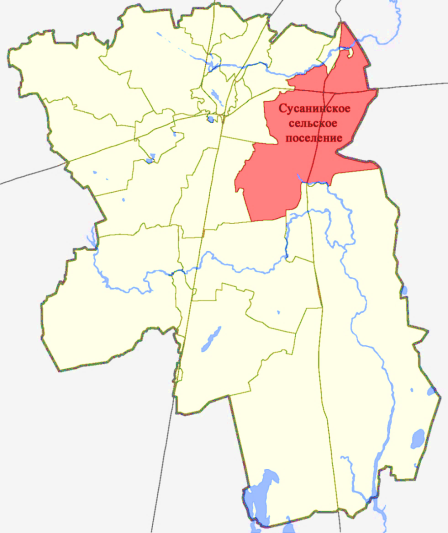 Рисунок 2.1 – Территориальное расположение МО«Сусанинское сельское поселение»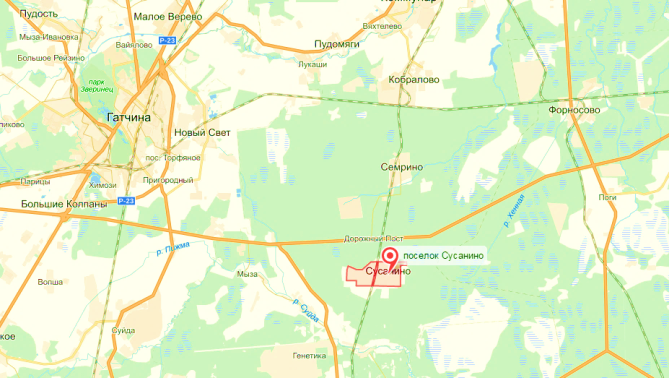 Рисунок 2.2 – Расположение административного центра – п. СусаниноСоциально-экономическая характеристика поселения, характеристика градостроительной деятельности на территории поселения, включая деятельность в сфере транспортаДемографическая ситуацияТаблица 2.1.Динамика численности населения по годамРисунок 2.3– Изменение численности населения за период 2008-2016 годыТаблица 2.2.Численность населения по населенным пунктамТуристско-рекреационный комплексМО «Сусанинское сельское поселение» и Гатчинский муниципальный район, располагаясь в непосредственной близости от Санкт-Петербурга, обладая значительным количеством памятников культуры, формируют перспективную зону туристического и рекреационного освоения.На территории Гатчинского муниципального района расположено множество объектов культурного наследия. Все они представляют интерес для интенсивного развития туристической отрасли, способной привлечь значительные инвестиции в районный бюджет, способствовать реконструкции инфраструктуры, стать дополнительным важным источником пополнения бюджета.В поселке Сусанино находится объект культурного наследия – церковь во имя Казанской иконы Божьей Матери. Церковь была заложена в 1908 году и строилась по проекту Санкт-Петербургского архитектора Бориса Николаевича Басина на средства известной столичной благотворительницы Александры Герасимовны Семеновой.	Участок линии Октябрьской железной дороги «Санкт-Петербург – Павловск» занесён в список всемирного наследия ЮНЕСКО (объект № 540-034с). Ближайший, хорошо сохранившийся исторический архитектурный объект на участке железной дороги от Павловска до Вырицы – каменное здание железнодорожного вокзала в пос. Сусанино, построенное в 1913 году.Жилищный фондЖилищный фонд МО «Сусанинское сельское поселение» представлен преимущественно  индивидуальной жилой застройкой.Более половины всего жилищного фонда – 82,1% – это частный жилищный фонд. Муниципальный жилищный фонд (находящийся в собственности муниципального района, поселения и муниципальных предприятий) составляет 17,9%, представлен 2–5 этажной капитальной застройкой (Кобралово, Сусанино и Семрино) – 89 многоквартирных домов (1222 квартиры).В общей структуре жилого фонда доля ветхого и аварийного жилья составляет 1,3%, что снижает уровень качества жизни населения. Жилой фонд недостаточно обеспечен инженерной инфраструктурой, которая к тому же имеет высокий процент износа.Транспортная инфраструктураМО «Сусанинское сельское поселение» расположено на территории Гатчинского муниципального района Ленинградской области. Административный центр поселения – пос. Сусанино – в 22 км восточнее города Гатчины и в 50 км от Санкт-Петербурга.На территории поселения расположены населенные пункты: Сусанино, Кобралово, Семрино, Мыза, Заборье Ковшово, Виркино, Красницы,  Владимирская.В системе транспортного обслуживания поселения участвуют железнодорожный и автомобильный транспорт.Характеристика функционирования и показатели работы транспортной инфраструктуры по видам транспортаАвтомобильные дороги и автотранспортМО «Сусанинское сельское поселение» имеет достаточно развитую автодорожную сеть. Протяженность автомобильных дорог общего пользования оставляет 68,03 км.Все населенные пункты поселения связаны с административным центром поселения автомобильными дорогами с твердым покрытием. Характеристика региональных автомобильных дорог общего пользования приведена в  таблице 2.3.Каркас транспортной сети поселения формируется автомобильными дорогами федерального, регионального и местного значения.Автомобильная дорога федерального значения А-120 «Санкт-Петербургское  южное полукольцо»  Кировск – Мга – Гатчина – Большая Ижора, III технической категории, проходит по территории поселения с востока на запад. По ней проходит большой объём транзитного транспорта, максимальная интенсивность достигает 8650 автомобилей в сутки, что превышает расчетную интенсивность для данной категории автодороги.Таблица 2.3Характеристика автомобильных дорог общего пользования регионального значения на территории МО «Сусанинское сельское поселение»Пути сообщения в населенных пунктах сельского поселения представлены в основном улицами, дорогами и проездами, имеющими грунтовое покрытие. Пассажирские перевозки на территории поселения осуществляют ООО «Гермес».  Общее количество зарегистрированных автомобилей в поселении 2191 ед. Уровень обеспеченности населения легковыми автомобилями  высок и составляет порядка  255 ед./тыс. жит. При этом в весеннее-летний и осенний периоды общее количество автомобилей значительно возрастает за счет приезжего (сезонного) населения.Хранение легковых автомобилей, принадлежащих жителям сельского поселения, происходит в основном на придомовых участках. В Кобралово и Семрино хранение автомобилей  происходит также на дворовых территориях  возле многоквартирных домов.Объекты обслуживания автомобилей на территории сельского поселения отсутствуют.Железнодорожный транспортПо территории МО «Сусанинское сельское поселение» проходят железнодорожные линии:Санкт-Петербург – Витебск, участок двухпутный, электрифицированный, соединяет  Санкт-Петербург с Республикой Беларусь и Украиной;Кировск – Мга – Гатчина – Веймарн – Ивангород.На территории МО «Сусанинское сельское поселение» расположены железнодорожные стации Кобралово, Семрино, п.ст. Владимирская, Сусанино и остановочные пункты Красницы и 46 км.Железнодорожное сообщение от Санкт-Петербурга до Сусанинского сельского поселения осуществляется с Витебского вокзала Санкт-Петербурга. В зоне часовой доступности до центра Санкт-Петербурга находятся станции расположенные на территории Сусанинского сельского поселения: Кобралово, Семрино, платформа 46 км, Сусанино и Красницы. В получасе езды от этих станций расположены объекты всемирного наследия г. Павловск и г. Пушкин, крупнейший поселок городского типа в Ленинградской области Вырица, что создаёт условия комфортного проживания в Сусанинском сельском поселении с возможностью учёбы, работы и отдыха.Водный и воздушный транспортВодный и воздушный виды транспорта на территории поселения не используются для грузовых и пассажирских перевозок.Транспортная доступностьДля анализа обеспеченности населения различными видами транспорта в проекте были построены зоны часовой транспортной доступности по полным затратам времени на передвижения от центра поселения – п. Сусанино. При этом транспортная доступность рассматривалась как при использовании автобуса, так и при использовании легкового автомобиля, удельный вес которого в пассажирских перевозках уже в настоящее время весьма ощутим и продолжает расти.Зона часовой транспортной доступности п. Сусанино при использовании автомобиля охватывает все населенные пункты поселения.В пределы зоны часовой транспортной доступности при использовании автобуса укладываются практически все населенные пункты. Приемлемая 1,5 – часовая транспортная доступность административного центра муниципального района (г. Гатчины) полностью обеспечивается как при использовании легкового автомобиля, так и автобуса.Улично-дорожная сеть и внутригородской транспорт Улично-дорожная сеть населенных пунктов представляет собой преимущественно прямоугольную планировочную схему. Связь между ними обеспечивают автодороги регионального и местного значения.Пункты государственного технического осмотра транспортных средств на территории сельского поселения отсутствуют. На въезде в поселок Сусанино расположена заправочная станция, принадлежащая юридическому лицу.Характеристика сети дорог поселения, параметры дорожного движения, оценка качества содержания дорогДорожно – транспортная сеть МО «Сусанинское сельское поселение» состоит из дорог, предназначенных для не скоростного движения с двумя полосами движения шириной полосы 4 метра. В таблице 2.4, приведен перечень муниципальных дорог муниципального образования. Дороги расположены в границах населенного пункта в связи с этим скоростной режим движения, в соответствии с п. 10.2 ПДД, составляет 60 км/ч с ограничением на отдельных участках до 40 и 20 км/ч. Основной состав транспортных средств представлен легковыми автомобилями, находящимися в собственности у населения.Таблица 2.4Перечень дорог МО «Сусанинское сельское поселение»Дороги в МО «Сусанинское сельское поселение» различаются по типу покрытия, информация о протяжённости дорог с распределением по типам покрытия представлена в таблице 2.5.Таблица 2.5Состав дорог по типам покрытияРисунок 2.4 – Долевое распределение по типам покрытияАнализ состава парка транспортных средств и уровня автомобилизации в поселении, обеспеченность парковками (парковочными местами)По данным ОГИБДД ОМВД России по Гатчинскому району автомобильный парк в МО «Сусанинское сельское поселение» преимущественно состоит из легковых автомобилей, в подавляющем большинстве принадлежащих частным лицам.Таблица 2.6Состав парка транспортных средствСогласно статистическим данным отмечается рост количества транспортных средств и долевое изменение состава.Таблица 2.7Оценка уровня автомобилизации населенияСпециализированные парковочные комплексы в МО «Сусанинское сельское поселение» отсутствуют. Хранение прочего личного автомобильного транспорта в пределах индивидуальной жилой застройки осуществляется на приусадебных участках. Временное хранение транспортных средств также осуществляется на дворовых территориях жилых комплексов.Характеристика работы транспортных средств общего пользованияПо территории поселения проходят 2автобусных маршрута. Маршрут № 527 Гатчина-Коммунар-Кобралово и маршрут №538 Гатчина-Мыза-Ковшово-Сусанино. Протяженность автомобильных дорог с автобусным сообщением – 55 км. Практически все населенные пункты сельского поселения охвачены автобусным движением. Исключение оставляет пос. Семрино. Жители этого населенного пункта пользуются услугами железнодорожного транспорта. Вдоль железной дороги Санкт-Петербург – Витебск расположено часть других населенных пунктов этого поселения: пос. Кобралово, дер. Красницы, пос. Сусанино.Характеристика условий пешеходного и велосипедного передвиженияУлично-дорожная сеть внутри населенных пунктов, как правило, неблагоустроена. Требуется формирование пешеходных тротуаров, необходимых для упорядочения движения пешеходов, укладка асфальтобетонного покрытия, ограничения дорожного полотна.Специализированные дорожки для велосипедного передвижения на территории сельского поселения не предусмотрены. Движение велосипедистов осуществляется в соответствии с требованиями ПДД по дорогам общего пользования.Характеристика движения грузовых транспортных средств, оценка работы транспортных средств коммунальных и дорожных службГрузовые транспортные средстваПредприятия, осуществляющие грузовые перевозки на территории МО «Сусанинское сельское поселение»:СПК "КОБРАЛОВСКИЙ" зарегистрирован по адресу: 188325, Ленинградская обл, поселок Кобралово, район Гатчинский, улица Вокзальная, 13. Основным видом экономической деятельности является разведение молочного крупного рогатого скота, производство сырого молока.Грузовые перевозки возможны в районе железнодорожной станции Владимирская при  проведении ремонтных работ работниками РЖД. Основные маршруты движения транспорта пролегают без заезда в жилую зону. Это создает условия для снижения уровня загрязнения атмосферного воздуха, особенно в периоды преобладания ветров, снижает нагрузку на дорожно-транспортную сеть сельского поселения и уровень аварийности.Механизированная уборка.Механизированная уборка дорог местного значения осуществляется на основании договоров, заключаемых с организациями и индивидуальными предпринимателями. В состав работ входит:Содержание муниципальных автомобильных дорог и тротуаров, включающие в себя работы с учётом сезонных условий по уходу за дорожными одеждами, полосой отвода, земляного полотна, системой водоотвода, дорожными сооружениями – элементами обустройства дорог; организации и безопасности движения и прочие работы, в результате которых поддерживается транспортно-эксплуатационное состояние дорог, тротуаров и дорожных сооружений в соответствии с действующей нормативной документацией;Борьба с зимней скользкостью с уборкой снежных валов с обочин;Содержание автобусных остановок и прилегающей к остановкам территории;Нанесение вновь и восстановление изношенной горизонтальной разметки;Содержание в чистоте и порядке стоянок автомобилей (парковок);Содержание перекрестков, пешеходных переходов, индикаторов пешеходных переходов, а также подъездных дорог к пожарным водоёмам и площадок перед ними.Монтаж/демонтаж искусственных неровностей для принудительного снижения скорости по соответствующему распоряжению Заказчика;Работы по содержанию, монтажу (установке) и демонтажу дорожных знаков в соответствии со схемой установки дорожных знаков предоставленной Заказчиком.Проверка качества выполнения работ осуществляется по согласованному графику, с составлением итогового акта оценки качества содержания муниципальных автодорог в соответствии с утвержденными критериями.Таблица 2.8Характеристика спецавтотранспорта по зимней и летней уборкеРучная уборка.Уборка улиц в летнее и зимнее время производится с использованием ручного труда. На территории МО «Сусанинское сельское поселение» уборку осуществляют дворники.Дворники работают 5 дней в неделю по 8 часов в день. В осенне-зимний период устанавливается гибкий режим работы. Для рабочих по комплексной уборке и санитарному содержанию жилищно-эксплуатационных участков обязателен выход на работу в период снегопадов и гололеда для своевременной уборки снега и подсыпки песком тротуаров и дорожек с последующим переносом времени отдыха.Анализ уровня безопасности дорожного движенияСитуация, связанная с аварийностью на транспорте, неизменно сохраняет актуальность в связи с несоответствием дорожно-транспортной инфраструктуры потребностям участников дорожного движения, их низкой дисциплиной, а также недостаточной эффективностью функционирования системы обеспечения безопасности дорожного движения.В настоящее время решение проблемы обеспечения безопасности дорожного движения является одной из важнейших задач.По итогам 2016 года на территории всего Гатчинского района зарегистрировано 299 дорожно-транспортных происшествий. Подробная информация в таблице.Таблица 2.9Оценка дорожной ситуацииДля эффективного решения проблем, связанных с дорожно-транспортной аварийностью, непрерывно обеспечивать системный подход к реализации мероприятий по повышению безопасности дорожного движения.Оценка уровня негативного воздействия транспортной инфраструктуры на окружающую среду, безопасность и здоровье населенияОсновными источниками загрязнения атмосферного воздуха на территории Ленинградской области являются автомобильный транспорт и промышленные предприятия.Основными загрязняющими веществами (по количеству исследований), контролируемыми учреждениями Роспотребнадзора на территории Ленинградской области являлись: диоксид азота, оксид азота, взвешенные вещества, оксид углерода, формальдегид, фенол, свинец, углеводороды, диоксид серы, аммиак, марганец. Основные превышения ПДК наблюдались по следующим веществам: пыли, формальдегиду, оксиду углерода, диоксиду серы.Основными загрязнителями являются промышленные предприятия и сельскохозяйственное производство. Территория характеризуется  развитой сетью автодорог с интенсивным движением и, соответственно, существенным количеством транспортных выбросов в атмосферный воздух.Со значительной нагрузкой на атмосферный воздух в Гатчинском муниципальном районе, как со стороны стационарных предприятий, так и со стороны автомобильного транспорта связано то обстоятельство, что около 25% проб воздуха, не соответствует санитарным показателям качества. Основными показателями, несоответствующими санитарным нормам, являются: содержание пыли, концентрация диоксидов серы и азота, оксида углерода.Количество автомобильного транспорта в МО «Сусанинское сельское поселение» составляет 2191 ед. Предполагается дальнейший рост пассажирского и грузового транспорта.Рассмотрим отдельные характерные факторы, неблагоприятно влияющие на здоровье.Загрязнение атмосферы. Выбросы в воздух дыма и газообразных загрязняющих веществ (диоксид азота (NO2), диоксид серы (SO2) и озон (О3)) приводят вредным проявлениям для здоровья, особенно к респираторным аллергическим заболеваниям.Воздействие шума. Автомобильный, железнодорожный и воздушный транспорт, служит главным источником бытового шума. Приблизительно 30% населения России подвергается воздействию шума от автомобильного транспорта с уровнем выше 55 дБ. Это приводит к росту риска сердечнососудистых и эндокринных заболеваний. Воздействие шума влияет на познавательные способности людей, мотивацию, вызывает раздражительность.Снижение двигательной активности. Исследования показывают тенденцию к снижению уровня активности у людей, в связи с тем, что все больше людей предпочитают передвигаться при помощи автотранспорта. Недостаточность двигательной активности приводит к таким проблемам со здоровьем как сердечнососудистые заболевания, инсульт, диабет типа II, ожирение, некоторые типы рака, остеопороз и вызывают депрессию.Учитывая сложившуюся планировочную структуру и характер дорожно – транспортной сети, можно сделать вывод о сравнительной благополучности экологической ситуации в части воздействия транспортной инфраструктуры на окружающую среду, безопасность и здоровье человека.Отсутствие участков дорог с интенсивным движением особенно в районах жилой застройки, где проходят в основном внутриквартальные дороги, прохождение маршрутов грузового автотранспорта в южной и западной части поселения без захода в жилую зону, позволяет в целом снизить загрязнённость воздуха. Повышение уровня загрязнения атмосферного воздуха возможно в зимний период, что связано с необходимостью прогрева транспорта, а также в периоды изменения направления ветра.Источником возможного шумового (акустического) загрязнения может являться железнодорожный транспорт при движении по маршруту Санкт-Петербург – Оредеж.Для эффективного решения проблем загрязнения воздуха, шумового загрязнения, снижения двигательной активности, связанных с использованием транспортных средств, необходимо вести разъяснительную работу среди жителей направленную на снижение использования автомобильного транспорта при передвижении в границах населенного пункта. Необходимо развивать инфраструктуру, ориентированную на сезонное использование населением велосипедного транспорта и пешеходного движения.Характеристика существующих условий и перспективы развития и размещения транспортной инфраструктуры поселенияОснащенное развитыми путями сообщения, сельское поселение имеет достаточно выгодное транспортно-географическое положение в Гатчинском муниципальном районе. На территории есть возможности для дальнейшего развития всех видов транспорта.Имеющаяся сеть автомобильных дорог обеспечивает транспортные связи поселения с районным и областным центром, с соседними поселениями. Все населенные пункты имеют связь с сетью дорог общего пользования с твердым покрытием. Значительная доля дорог характеризуются неудовлетворительным техническим состоянием и требует капитального ремонта.Более 90 % населения проживает в зонах благоприятной транспортной доступности центра поселения. Практически все населенные пункты обслуживаются общественным пассажирским транспортом, кроме пос. Семрино.Улицы и проезды в населенных пунктах поселения в основном имеют грунтовое покрытие, за исключением трасс федеральной и региональных дорог, проходящих по их территории. Состояние улиц и дорог является удовлетворительным, но для создания благоприятных условий жизнедеятельности населения требуется устройство на них твердого покрытия.Оценка нормативно-правовой базы, необходимой для функционирования и развития транспортной инфраструктуры поселенияОсновными документами, определяющими порядок функционирования и развития транспортной инфраструктуры, являются:Градостроительный кодекс Российской Федерации от 29.12.2004 № 190-ФЗ (ред. от 03.07.2016) (с изм. и доп., вступ. в силу с 01.09.2016);Воздушный кодекс Российской Федерации от 19.03.1997 № 60-ФЗ(ред. от 06.07.2016);Федеральный закон от 08.11.2007 № 257-ФЗ (ред. от 15.02.2016) «Об автомобильных дорогах и о дорожной деятельности в Российской Федерации и о внесении изменений в отдельные законодательные акты Российской Федерации»;Федеральный закон от 10.12.1995 № 196-ФЗ  «О безопасности дорожного движения» (ред. от 03.07.2016 с изменениями, вступившими в силу с 15.07.2016);Федеральный закон от 10.01.2003 № 17-ФЗ (ред. от 03.07.2016) «О железнодорожном транспорте в Российской Федерации»;Федеральный закон от 10.01.2002 г. № 7-ФЗ «Об охране окружающей среды» (в ред. от 03.07.2016);Постановление Правительства РФ от 23.10.1993 № 1090 (ред. от 10.09.2016) «О Правилах дорожного движения»;Постановление Правительства РФ от 25.12.2015 № 1440 «Об утверждении требований к программам комплексного развития транспортной инфраструктуры поселений, городских округов»;Государственный стандарт РФ ГОСТ Р 50597-93 «Автомобильные дороги и улицы. Требования к эксплуатационному состоянию, допустимому по условиям обеспечения безопасности дорожного движения».Постановление Главного государственного санитарного врача РФ от 25.09.2007 № 74 Санитарные правила СанПиН 2.2.1/2.1.1.1200-03 «Санитарно-защитные зоны и санитарная классификация предприятий, сооружений и иных объектов»;Генеральный план МО «Сусанинское сельское поселение».«Состояние окружающей среды Ленинградской области» Администрация Ленинградской области Комитет по природным ресурсам и охране окружающей природной среды 2016 г.Средства массовой информации (интернет-сайты администраций муниципальных образований и т.д.).Таким образом, следует отметить, что на федеральном и региональном уровне нормативно-правовая база необходимая для функционирования и развития транспортной инфраструктуры сформирована.В соответствии с частью 2 статьи 5 Федерального закона от 29 декабря 2014 года №456-ФЗ «О внесении изменений в градостроительный кодекс Российской Федерации и отдельные законодательные акты Российской Федерации», необходимо разработать и утвердить программу комплексного развития транспортной инфраструктуры поселения.В соответствии с Федеральным законом от 6 октября 2003 года №131-ФЗ «Об общих принципах местного самоуправления в Российской Федерации»(в ред. от 03.07.2016 г.), а также п. 8 статьи 8 от 29 декабря 2004 года №190-ФЗ«Градостроительного кодекса Российской Федерации»(в ред. 03.07.2016г.), разработка и утверждение программ комплексного развития транспортной инфраструктуры поселений, городских округов, требования к которым устанавливаются Правительством Российской Федерации входит в состав полномочий органов местного самоуправления.В соответствии с п. 27 статьи 1от 29 декабря 2004 года №190-ФЗ «Градостроительного кодекса Российской Федерации»(в ред. 03.07.2016г.) программы комплексного развития транспортной инфраструктуры поселения, городского округа - документы, устанавливающие перечни мероприятий по проектированию, строительству, реконструкции объектов транспортной инфраструктуры местного значения поселения, городского округа, которые предусмотрены также государственными и муниципальными программами, стратегией социально-экономического развития муниципального образования и планом мероприятий по реализации стратегии социально-экономического развития муниципального образования (при наличии данных стратегии и плана), планом и программой комплексного социально-экономического развития муниципального образования, инвестиционными программами субъектов естественных монополий в области транспорта.Программы комплексного развития транспортной инфраструктуры поселения, городского округа должны обеспечивать сбалансированное, перспективное развитие транспортной инфраструктуры поселения, городского округа в соответствии с потребностями в строительстве, реконструкции объектов транспортной инфраструктуры местного значения.Программа позволит обеспечить:безопасность, качество и эффективность транспортного обслуживания населения, а также юридических лиц и индивидуальных предпринимателей, осуществляющих экономическую деятельность;доступность объектов транспортной инфраструктуры для населения и субъектов экономической деятельности в соответствии с нормативами градостроительного проектирования;развитие транспортной инфраструктуры в соответствии с потребностями населения в передвижении, субъектов экономической деятельности - в перевозке пассажиров и грузов на территории поселка;развитие транспортной инфраструктуры, сбалансированное с градостроительной деятельностью;условия для управления транспортным спросом;создание приоритетных условий для обеспечения безопасности жизни и здоровья участников дорожного движения по отношению к экономическим результатам хозяйственной деятельности;создание приоритетных условий движения транспортных средств общего пользования по отношению к иным транспортным средствам;условия для пешеходного и велосипедного передвижения населения;эффективность функционирования действующей транспортной инфраструктуры.Оценка финансирования транспортной инфраструктурыФинансирование работ по содержанию и ремонту улично-дорожной сети на территории МО «Сусанинское сельское поселение», из муниципального бюджета и областного бюджета в виде субсидий в долевом соотношении.Содержание и ремонт муниципальных дорог осуществляется по договорам, заключаемым по результатам проведения аукционов согласно титульному списку благоустройства МО «Сусанинское сельское поселение», капитальный ремонт дорог выполняется в плановом порядке на основании договоров, заключенным по результатам проведения аукционов в объёме выделенных денежных средств.Общий объем финансирования, необходимый для реализации мероприятий Программы на весь расчетный срок, составляет 720 520 150рублей, в том числе по годам:2017 год – 17 353 050 рублей;2018 год – 87 623 000 рублей;2019 год – 35 038 900 рублей;2020 год – 55 939 200 рублей;2021 год – 19 240 000 рублей;С 2022 по 2026 годы – 230 423 000 рублей;С 2027 по 2031 годы – 168 513 000 рублей;С 2032 по 2035 годы – 106 390 000 рублей.Указанные в настоящей Программе средства, необходимые на реализацию мероприятий Программы, рассчитаны для ремонта автомобильных дорог общего пользования местного значения и улично-дорожной сети, уровень состояния которых требует дополнительных финансовых вложений к возможностям местного бюджета для изготовления проектной документации и реконструкции дорог улично-дорожной сети.Реальная ситуация с возможностями федерального и областного бюджетов пока не позволяет обеспечить конкретное планирование мероприятий такого рода даже в долгосрочной перспективе. Таким образом, возможности органов местного самоуправления поселения должны быть сконцентрированы на решении посильных задач на доступной финансовой основе (содержание, текущий ремонт дорог).Расходы на реализацию Программы представлены в пункте 5 Программы. Объемы финансирования муниципальной программы носят прогнозный характер и подлежат уточнению в установленном порядке.ПРОГНОЗ ТРАНСПОРТНОГО СПРОСА, ИЗМЕНЕНИЯ ОБЪЕМОВ И ХАРАКТЕРА ПЕРЕДВИЖЕНИЯ НАСЕЛЕНИЯ И ПЕРЕВОЗОК ГРУЗОВ НА ТЕРРИТОРИИ ПОСЕЛЕНИЯПрогноз социально-экономического и градостроительного развития поселенияПроведя анализ рисунка 2.3, а также согласно данным Администрации, к расчетному сроку прогнозируется следующая демографическая ситуация (рисунок 3.1).Рисунок 3.1 – Изменение численности населения к расчетному срокуОпределение перспективной численности населения необходимо для расчета объемов жилищного строительства, сети объектов социальной инфраструктуры на первую очередь и на расчетный срок и для формирования перечня предлагаемых мероприятий по обеспечению населения основными объектами обслуживания.Перспективная численность населения определяется с учетом таких факторов, как сложившийся уровень рождаемости и смертности, величина миграционного сальдо и ожидаемые тренды изменения этих параметров. Кроме демографических тенденций последнего времени, учитывается также совокупность факторов, оказывающих влияние на уровень перспективного социально-экономического развития территории.Варианты прогнозов составлялись только для постоянного зарегистрированного населения сельского поселения, численность постоянного незарегистрированного населения и сезонного населения оценивается отдельно.Прогноз возрастной структуры постоянного населенияВ Схеме территориального планирования Гатчинского  муниципального района в качестве целевого варианта демографического развития принят «оптимистичный вариант», согласно которого численность МО «Сусанинское сельское поселение» прогнозируется к 2020 году – 8893человек, к 2035 году – 10815 человек. На основании анализа ретроспективных данных по возрастному составу населения и протекающих в настоящее время демографических процессов, а также прогноза численности населения, приводится предполагаемая возрастная структура населения МО «Сусанинское сельское поселение».Таблица 3.1.Прогноз возрастной структуры населения МО «Сусанинское сельское поселение»Социальная инфраструктураСложившаяся сеть учреждений культурно-бытового обслуживания в настоящее время недостаточно развита, хотя по некоторым предприятиям и учреждениям уровень обслуживания приближается к нормативному значению.Таблица 3.2Характеристика объектов социальной инфраструктурыНиже приводится краткая оценка современного состояния социальной сферы по основным направлениям и предложения по ее дальнейшему развитию и совершенствованию.ОбразованиеВ настоящее время система образования МО «Сусанинское сельское поселение» представлена следующим составом образовательных учреждений:Таблица 3.3Характеристика объектов социальной инфраструктурыВ целом по поселению наполняемость школьных образовательных учреждений низкая, резерв мест в школах составляет 0,6 тыс. мест (65%). Основными причинами являются снижение уровня рождаемости, близость пригородов Санкт-Петербурга и удобство транспортного сообщения до образовательных учреждений г. Гатчина и г. Пушкин.ЗдравоохранениеСеть учреждений здравоохранения на территории поселения развита достаточно хорошо.  Имеются  две амбулатории – в Сусанино и  Кобралово и ФАП в поселке Семрино. В Кобралово действует дневной стационар. Работает стоматологический кабинет в Сусанино и в Кобралово. В соответствии с расчетами число круглосуточных коек по всем профилям – 24 койки. Кроме того, койки сестринского уходя – 15 коек. Мощность амбулаторно-поликлинических учреждений – 141 посещений в смену.Развитие экономической базыОдним из основных факторов, влияющих на развитие МО «Сусанинское сельское поселение», является его выгодное экономико-географическое и транспортное положение, а также наличие развитой транспортной инфраструктуры. Благодаря особенностям своего исторического формирования и развития, поселение обладает туристическим и рекреационным потенциалом развития.Устойчивое социально-экономическое развитие поселения может быть достигнуто за счет индустриального развития, развития малого предпринимательства, расширения организационно-хозяйственных, историко-культурных, просветительских и туристских функций.Отток населения на предприятия Санкт-Петербурга, негативно сказывается на экономике поселения. Сегодня этот вопрос является одним из наиболее актуальных, поскольку от его решения зависит дальнейшее развитие поселения.В экономике поселения занято около 26% его трудоспособного населения. Наибольший удельный вес работающих приходится на производственную сферу, в которой занято около 73%, в бюджетной сфере занято 16%, как правило, в учреждениях образования, культуры, здравоохранения.Остальные 74% трудоспособного населения вынуждены работать за пределами поселения, в основном в Санкт-Петербурге и его пригородах. Это связано с недостаточным количеством производств, отсутствием привлекательных рабочих мест, а также с удобным транспортным сообщением.Развитие промышленного комплексаВ настоящее время в промышленной сфере лидирующее положение занимает строительство железнодорожных путей. Два предприятия, занимающиеся  строительством и ремонтом железнодорожных путей и расположены в поселке Семрино.МО «Сусанинское сельское поселение» обладает достаточными ресурсами для развития промышленных предприятий. В частности, это достаточный уровень развития транспортных коммуникаций, наличие свободных земель, наличие значительных трудовых ресурсов. Проблемы состоят в развитии инфраструктуры и обеспечении энергоресурсами.Представляется перспективным развитие промышленной площадки в Кобралово. Здесь предполагается разместить завод по выпуску автокомплектующих по заявке от немецкой компании, а также предприятия III, IV, V класса опасности. Развитие этой промышленной зоны привнесет существенный вклад в экономику МО «Сусанинское сельское поселение» и всего Гатчинского муниципального района. Планируется развитие промышленной зоны в пос. Семрино и пос. Сусанино, дер. Виркино с размещением предприятий IV, V класса опасности.Развитие агропромышленного комплексаСуществующее положениеНа территории МО «Сусанинское сельское поселение» расположено одно крупное сельскохозяйственное предприятие – СПК «Кобраловский».Основные направления производственной деятельности: в животноводстве – производство молока, мяса крупного рогатого скота, в растениеводстве – производство зерновых, заготовка кормов. По сведениям администрации Сусанинского сельского поселения на его территории расположено 6 крестьянских (фермерских) хозяйств:Виноградов Сергей Александрович –  земли вблизи дер. Мыза (25,32 га аренда, 4,24 га собственность);Виноградов Алексей Александрович – земли вблизи дер. Мыза (27,6 га аренда, 1,91 га собственность);Савилов Сергей Владимирович – вблизи пос. Кобралово (165,5 га аренда, 1,82 га собственность);Прудникова Ирина Владимировна – в близи пос. Кобралово (30,56 га аренда);Саенко Сергей Петрович -  в близи пос. Кобралово (29,5 га аренда);Соловьева Елена Валентиновна - в близи пос. Кобралово (29,7 га аренда).Фактически ведут сельскохозяйственное производство – 4, в основном это уборка многолетних трав на сено и посадка картофеля.ПерспективаПроектом предлагается сохранение и развитие сельскохозяйственной отрасли. Основной специализаций на ближайшее время останется выращивание скота с целью производства молока и получения мясной продукции и растениеводство – выращивание зерновых культур и овощей (картофель). Природные и современные социально-экономические условия определили значительные трудности и проблемы устойчивого развития сельского хозяйства. Основные задачи для стабилизации сельского хозяйства заключаются в оптимизации его структуры путём развития всех категорий хозяйств, в повышении  почвенного плодородия и мелиоративного состояния сельскохозяйственных угодий, в создании условий для интенсификации сельскохозяйственного производства.Строительный комплексОсновными направлениями строительного комплекса МО «Сусанинское сельское поселение» является индивидуальное и малоэтажное строительство. Индивидуальное строительство представлено преимущественно усадебным жилищным строительством (для местных жителей), а также дачной застройкой.Прогноз транспортного спроса поселения, объемов и характера передвижения населения и перевозок грузов по видам транспорта, имеющегося на территории поселенияУчитывая сдержанные темпы роста демографической ситуации в поселении можно сделать вывод, что значительного изменения транспортного спроса, объемов и характера передвижения населения на территории МО «Сусанинское сельское поселение» не планируется.Для повышения качества пассажирских перевозок целесообразно увеличение числа рейсов на существующих автобусных маршрутах на 25 %.Уделяется внимание поддержанию в нормативном состоянии и поэтапной ликвидации грунтовых разрывов в улично-дорожной сети населенных пунктов. Предлагается поэтапное оборудование всех улиц населенных пунктов поселения средствами наружного искусственного освещения.При этом предприятия и организации, предоставляющие автотранспортные услуги населению, обязаны систематически, не реже 1 раза в 5 лет, организовывать обследования пассажиропотока. Полученный в результате обследования материал служит основанием для корректировки маршрутной схемы отдельных маршрутов, составления расписания движения автобусов, организации укороченных маршрутов. Обследование пассажиропотоков проводится в соответствии с действующими нормативными документами.Прогноз развития транспортной инфраструктуры по видам транспортаНа территории поселения предусматривается реконструкция существующей автодорожной сети, а также строительство новых автодорог. В проекте Генерального плана учтены мероприятия Схемы территориального планирования Гатчинского муниципального района Ленинградской  в сфере транспортной инфраструктуры:На 1 очередь:строительство соединительного участка с обходом пос. Семрино, пос. Кобралово между  автомобильной дорогой Красное Село – Гатчина – Павловск и А-120  «Санкт-Петербургское  южное полукольцо»  Кировск – Мга – Гатчина – Большая Ижора.реконструкция автомобильной дороги (с доведением до III технической категории) подъезд к пос. Кобралово.строительство автомобильной дороги от А-120 «Санкт-Петербургское  южное полукольцо»  Кировск – Мга – Гатчина – Большая Ижора направления Сусанино (ул. 3 линия (западная сторона). На расчетный срок:строительство третьей кольцевой автомобильной дороги вокруг г. Санкт-Петербурга (согласно программы развития сети автомобильных дорог Ленинградской области с 2010 по 2015 год с прогнозом до 2020 год (разработчик: ЗАО НИПИ ТР и ТИ);резервирование  участка для строительства нового дублирующего направления, являющегося продолжением Витебского проспекта в Санкт-Петербурге и идущего вдоль Варшавской железнодорожной магистрали (новая трасса – дублер М-20 Санкт-Петербург – Псков – Пустошка – Невель до границы с Республикой Беларусь), объект регионального значения);строительство участка автомобильной дороги от А-120 «Санкт-Петербургское  южное полукольцо»  Кировск – Мга – Гатчина – Большая Ижора направления Сусанино – Вырица;строительство участка автомобильной дороги от направления Сусанино – Кобралово до железнодорожной станции 34 км.Одной из важных задач по улучшению транспортного сообщения поселения является обеспечение подъезда автомобильного транспорта к новым промышленным площадкам в пос. Сусанино, пос. Семрино и  пос. Кобралово. Основные проблемы развития улично-дорожной сети:Уровень развития улично-дорожной сети не соответствует росту парка индивидуального транспорта, особенно в летнее время года, когда численность населения резко возрастает из-за притока в зоны сезонного проживания.Планировочной особенностью поселения является его деление железной дорогой Санкт-Петербург – Витебск.Маршруты пропуска грузового транспорта проходят по селитебным территориям.Деревня ВиркиноПроектируемая улично-дорожная сеть соответствует основным планировочным направлениям развития территорий, предусмотренными в решениях генерального плана МО «Сусанинское сельское поселение». Улично-дорожная структура деревни Виркино сформировалась в процессе исторического развития на берегах р. Суйда. Ориентация улиц определятся направлением долины р. Суйда (параллельно и перпендикулярно реке). Есть два моста через реку Суйда, соединяющие деревню Виркино с деревней Ковшово.На расчетный срок запланировано увеличение протяженности улично-дорожной сети на 2,3 км.Деревня ЗаборьеГлавной улица проходит от деревни Мыза в южном направлении по всей территории деревни Заборье. Проектом предлагается на расчетный срок увеличение протяженности улично-дорожной сети деревни Заборье  на 5 км.Деревня МызаУлично-дорожная сеть деревни Мыза сформировалась в процессе исторического развития на берегу р. Суйда. Ориентация улиц определятся направлением долины р. Суйда.  Проектом запланировано на 1 очередь увеличение протяженности улично-дорожной сети на 0,6 км.Поселок КобраловоФормирование улично-дорожной сети поселка Кобралово продиктовано направлением проходящей через всю территорию железнодорожной ветки Санкт-Петербург – Витебск, разделяющей поселок на две части. Имеется один железнодорожный переезд при въезде в поселок с северной стороны. Главные улицы – Центральная и Лесная, связывающая жилые территории с  общественным центром и  промышленной площадкой на севере поселка.Основной задачей планировочной организации территории является создание наиболее эффективной схемы функционирования поселка и одновременно благоприятной среды  проживания, труда и отдыха населения. Проектом предлагается сохранение сложившейся системы улиц и дорог, дополнить и увязать в единую структуру с помощью реконструкции существующих улиц и строительства новых.Проектом генерального плана учтено мероприятие Гатчинского муниципального района – реконструкция автодороги «Подъезд к Кобралово» в пределах поселка Кобралово с организацией тротуаров и уличным освещением.На первую очередь предусматривается реконструкция главных улиц– 6 км, строительство главных улиц и улиц в жилой застройке в новых жилых кварталах – 5 км, на расчетный срок – 11,9 км.Схема улично-дорожной сети нового жилого района на западе продиктована уже сформировавшейся сетью улиц индивидуальной жилой застройки к западу от железной дороги и направлением проходящей по территории ВЛ.Деревня КовшовоПроектируемая улично-дорожная сеть соответствует основным планировочным направлениям развития территорий, предусмотренным в решениях генерального плана МО «Сусанинское сельское поселение».Транспортная структура деревни Ковшово сформировалась в процессе исторического развития на р. Суйда. Ориентация улиц определятся направлением долины р. Суйда (параллельно и перпендикулярно реке). Есть два моста через реку Суйда, соединяющие деревню Ковшово с деревней Виркино.Главной улица совпадает с направлением автомобильной дороги Мыза – Ковшово. Проектом предлагается на первую очередь строительство основных и второстепенных улиц в жилой застройке – общей протяженностью на 1 очередь – 1 км, на расчетный срок –3,8 км.Деревня  КрасницыВ связи с размещением в планируемых границах дер. Красницы объекта туристического комплекса и рекреации – «Гольф-центр» с «Гольф-деревней» (в соответствии с мероприятиями Схемы территориального планирования Гатчинского муниципального района) проектом генерального учтен ранее выполненный эскизный проект, что повлияло на  развитие улично-дорожной сети деревни.На 1 очередь предусматривается реконструкция существующих улиц, увеличение протяженности улично-дорожной сети на 9,1 км, на расчетный срок – на 17,9 км. Планируется строительство мостовых переходов через реку Суйда.Транспортная связь до проектируемого Гольф-центра с Санкт-Петербургом и Гатчиной будет обеспечиваться автомобильным и железнодорожным транспортом.При условии реализации строительства «Гольф-центра» и «Гольф-деревни»  проектом предлагается для Российской Федерации строительство железнодорожного вокзала в дер. Красницы, поскольку по предварительным расчетам резко возрастет пассажиропоток до дер. Красницы.Поселок СемриноУлично-дорожная сеть поселка Семрино представляет собой прямоугольную схему улиц и проездов, привязанную к главной улице широтного направления – Большим проспектом.Основной район жилой и общественной застройки сформировался в восточной части поселка, ограниченной железнодорожной веткой Санкт-Петербург – Витебск. Западный район представлен только небольшим кварталом индивидуальной жилой застройки на севере поселка и жилой зоной военного городка в юго-западной части. Производственная зона находится на юге поселка и примыкает к железной дороге. Главной связью всех районов поселка остается Большой проспект.На первую очередь предусматривается увеличение протяженности улично-дорожной сети на 8,3 км, на расчетный срок – 3,5 км.Реализация решений генплана позволит создать более привлекательную и комфортную среду для проживания населения, позволит упорядочить застройку, тем самым обеспечить объемно-пространственное восприятие поселения, улучшить ориентацию в нем.Поселок СусаниноУлично-дорожная сеть посёлка  Сусанино представляет собой прямоугольную схему улиц и проездов. Поселок Сусанино разделен на две части железнодорожной линией Санкт-Петербург – Витебск, проходящей по территории поселка с севера на юг. На территории поселка расположен регулируемый неохраняемый переезд через железную дорогу, связывающий две части поселка. Неудовлетворительный уровень благоустройства ряда улиц и дорог затрудняет движение автотранспорта вдоль жилых районов и требует реконструкции.На первую очередь планируется реконструкция, и расширение проезжей части Петровского проспекта с организацией тротуаров, устройством наружного искусственного освещения.Планируется строительство автомобильной дороги от А-120 «Санкт-Петербургское  южное полукольцо»  по направлению к пос. Сусанино (ул. 3 линия (западная сторона). Планируется увеличение протяженности улично-дорожной сети на 5,385 км.Прогноз развития дорожной сети поселенияУчитывая экономическую ситуацию и сложившиеся условия, необходимо разработать и реализовать мероприятия по строительству новых и реконструкции существующих участков улично-дорожной сети исходя из требований организации удобных транспортных связей жилых территорий с местами приложения труда и центрами культурно-бытового обслуживания, с учетом наиболее значительных грузо и пассажиропотоков, а также пешеходной доступности объектов соцкультбыта и мест приложения труда.Реализация муниципальной программы позволит сохранить существующую сеть автомобильных дорог за счет:качественного содержания;осуществления контроля за перевозкой грузов;инструментальной диагностике технического состояния автомобильных дорог и искусственных сооружений на них;повышения качественных характеристик дорожных покрытий и безопасности дорожного движения за счет проведения целевых мероприятий по ремонту, капитальному ремонту, реконструкции автомобильных дорог;применения новых технологий и материалов;разработки и обновлению проектов организации дорожного движения.Прогноз уровня автомобилизации, параметров дорожного движенияС учетом прогнозируемого увеличения количества транспортных средств, без изменения пропускной способности дорог, возможно, повышение интенсивности движения на отдельных участках дорог с образованием незначительных заторов в утренние и вечерние часы.Определение параметров дорожного движения является неотъемлемой частью при определении мероприятий по снижению аварийности на дороге, а так же для совершенствования регулирования дорожного движения на перекрестке. К основным параметрам дорожного движения относят: интенсивность движения, интенсивность прибытия на зеленый сигнал, динамический коэффициент приведения состава транспортного потока, поток насыщения, установившийся интервал убытия очереди автомобилей, коэффициент загрузки полосы движением, доля зеленого сигнала в цикле, коэффициент приращения очереди, средняя длина очереди в автомобилях и метрах, удельное число остановок автомобиля, коэффициент безостановочной проходимости.В поселении на расчетный срок изменений параметров дорожного движения не прогнозируется.Изменения плотности улично-дорожной сети зависит от изменения плотности рабочих мест и средних пассажиропотоков в автобусах.По полученному прогнозу среднее арифметическое значение плотности улично-дорожной сети с 2017 г. до 2035 г. существенно не меняется. Это означает, что, несмотря на рост автомобильных потоков, нет потребности в увеличении плотности улично-дорожной сети.Таблица 3.4Прогноз изменения уровня автомобилизации и количество автомобилей у населенияПрогноз показателей безопасности дорожного движенияВ перспективе возможно ухудшение ситуации из-за следующих причин:возрастающая мобильность населения;массовое пренебрежение требованиями безопасности дорожного движения со стороны участников движения;неудовлетворительное состояние автомобильных дорог;недостаточный технический уровень дорожного хозяйства;несовершенство технических средств организации дорожного движения.Чтобы не допустить негативного развития ситуации, необходимо:Создание современной системы обеспечения безопасности дорожного движения на автомобильных дорогах общего пользования и улично-дорожной сети населенных пунктов поселения;Повышение правового сознания и предупреждения опасного поведения среди населения, в том числе среди несовершеннолетних;Повышение уровня обустройства автомобильных дорог общего пользования.Таблица 3.5Прогноз показателей безопасности дорожного движенияЕсли в расчетный срок данные мероприятия осуществятся, то прогноз показателей безопасности дорожного движения благоприятный.Активная разъяснительная и пропагандистская работа среди населения позволит сохранить уровень участия пешеходов в ДТП не более 1 случая в год.Прогноз негативного воздействия транспортной инфраструктуры на окружающую среду и здоровье населенияВ период действия программы, не предполагается изменение структуры, маршрутов и объемов грузовых перевозок. В случае строительство автобусного парка предполагается увеличение пассажирских перевозок. Изменения центров транспортного тяготения не предвидится. Возможной причиной увеличения негативного воздействия на окружающую среду и здоровье населения, станет рост автомобилизации населения в совокупности с ростом его численности в связи с чем, усилится влияние факторов, рассмотренных в п. 2.10.Для снижения негативного воздействия транспортно-дорожного комплекса на окружающую среду в условиях увеличения количества автотранспортных средств и повышения интенсивности движения на автомобильных дорогах предусматривается реализация следующих мероприятий:разработка и внедрение новых способов содержания, особенно в зимний период, автомобильных дорог общего пользования, позволяющих уменьшить отрицательное влияние противогололедных материалов;обустройство автомобильных дорог средствами защиты окружающей среды от вредных воздействий, включая применение искусственных и растительных барьеров вдоль автомагистралей для снижения уровня шумового воздействия и загрязнения прилегающих территорий.Реализация указанных мер будет осуществляться на основе повышения экологических требований к проектированию, строительству, ремонту и содержанию автомобильных дорог. Основной задачей в этой области является сокращение объемов выбросов автотранспортных средств, количества отходов при строительстве, реконструкции, ремонте и содержании автомобильных дорог. Для снижения вредного воздействия автомобильного транспорта на окружающую среду необходимо обеспечить увеличение применения более экономичных автомобилей с более низким расходом моторного топлива.ПРИНЦИПИАЛЬНЫЕ ВАРИАНТЫ РАЗВИТИЯ ТРАНСПОРТНОЙ ИНФРАСТРУКТУРЫ И УКРУПНЕННАЯ ОЦЕНКА ПО ЦЕЛЕВЫМ ПОКАЗАТЕЛЯМПри рассмотрении принципиальных вариантов развития транспортной инфраструктуры МО «Сусанинское сельское поселение» необходимо учитывать прогноз численности населения, прогноз социально-экономического и градостроительного развития, деловую активность на территории поселения.При разработке сценариев развития транспортного комплекса помимо основных показателей социально-экономического развития учитывались макроэкономические тенденции, таким образом, были разработаны 3 сценария на вариантной основе в составе двух основных вариантов – вариант 1 (базовый) и вариант 2 (умеренно-оптимистичный) и варианта 3 (экономически обоснованный) предлагаемого к реализации с учетом всех перспектив развития поселения.Варианты 1, 2 прогноза разработаны на основе единой гипотезы внешних условий. Различие вариантов обусловлено отличием моделей поведения частного бизнеса, перспективами повышения его конкурентоспособности и эффективностью реализации государственной политики развития.Вариант 1 (базовый).Предполагается сохранение инерционных трендов, сложившихся в последний период, консервативную инвестиционную политику частных компаний, ограниченные расходы на развитие компаний инфраструктурного сектора, при стагнации государственного спроса.Также данным вариантом учитывается агрессивная внешняя среда, сложившаяся благодаря введенным санкциям и санкционной политике Европейского союза.Вариант 2 (умеренно-оптимистичный).На территории МО «Сусанинское сельское поселение» предполагается проведение более активной политики, направленной на снижение негативных последствий, связанных с ростом геополитической напряженности, и создание условий для более устойчивого долгосрочного роста. Сценарий характеризует развитие экономики в условиях повышения доверия частного бизнеса, применения дополнительных мер стимулирующего характера, связанных с расходами бюджета по финансированию новых инфраструктурных проектов, поддержанию кредитования наиболее уязвимых секторов экономики, увеличению финансирования развития человеческого капитала.Сценарий характеризуется ростом экономической активности транспортных и пассажирских перевозок, увеличение деловой активности, предполагает также привлечение инвестиций.Вариант 3 (экономически обоснованный).На территории поселения предполагается проведение более активной политики, направленной на снижение негативных последствий, связанных с ростом геополитической напряженности, и создание условий для более устойчивого долгосрочного роста. Сценарий характеризует развитие экономики в условиях повышения доверия частного бизнеса, применения дополнительных мер стимулирующего характера, связанных с расходами бюджета по финансированию новых инфраструктурных проектов, поддержанию кредитования наиболее уязвимых секторов экономики, увеличению финансирования развития человеческого капитала.Сценарий предполагает реконструкцию автодорог МО «Сусанинское сельское поселение», предполагает комплексную реализацию основных мероприятий по развитию улично-дорожной сети, предполагает рост транспортной инфраструктуры опережающими темпами, расширение индивидуального жилищного строительства, развитие инфраструктуры пассажирских перевозок.Результаты реализации Программы определяются уровнем  достижения запланированных целевых показателей (индикаторов).Таблица 4.1Целевые показатели (индикаторы) развития транспортной инфраструктурыПЕРЕЧЕНЬ МЕРОПРИЯТИЙ  (ИНВЕСТИЦИОННЫХ ПРОЕКТОВ) И ОЦЕНКА ОБЪЕМОВ И ИСТОЧНИКОВ ФИНАНСИРОВАНИЯДостижение целей и решение задач Программы обеспечивается путем реализации мероприятий, которые разрабатываются исходя из целевых индикаторов, представляющих собой доступные наблюдению и измерению характеристики состояния и развития системы транспортной инфраструктуры поселения. Разработанные программные мероприятия систематизированы по степени их актуальности.Список мероприятий на конкретном объекте детализируется после разработки проектно-сметной документации. Стоимость мероприятий определена ориентировочно, основываясь на стоимости уже проведенных аналогичных мероприятий.Источниками финансирования мероприятий Программы являются средства бюджета МО «Сусанинское сельское поселение», бюджета Ленинградской области, средства предприятий автотранспортного комплекса, осуществляющих деятельность на территории муниципалитета и прочие источники финансирования, включая средства инвесторов.Механизм реализации Программы включает в себя систему мероприятий, проводимых по обследованию, содержанию, ремонту, паспортизации автомобильных дорог общего пользования местного значения в сельском поселении, проектированию и строительству тротуаров, велосипедных дорожек, мероприятия по обеспечению безопасности дорожного движения (приобретение дорожных знаков), мероприятия по организации транспортного обслуживания населения.Перечень мероприятий по ремонту дорог для реализации Программы формируется администрацией МО «Сусанинское сельское поселение» по итогам обследования состояния дорожного покрытия не реже одного раза в год, в начале осеннего или в конце весеннего периодов и с учетом решения первостепенных проблемных ситуаций, в том числе от поступивших обращений (жалоб) граждан.Перечень и виды работ по содержанию и текущему ремонту автомобильных дорог и искусственных сооружений на них определяются муниципальным контрактом (договором) в соответствии с классификацией, устанавливаемой федеральным органом исполнительной власти, осуществляющим функции по выработке государственной политики и нормативно-правовому регулированию в сфере дорожного хозяйства, а также в случае капитального ремонта и реконструкции проектно-сметной документацией, разработанной на конкретный участок автомобильной дороги.Общая Программа инвестиционных проектовМероприятия по развитию транспортной инфраструктуры по видам транспортаМероприятия по развитию транспорта общего пользования и созданию транспортно-пересадочных узловСохраняется существующая система обслуживания населения общественным пассажирским транспортом.Мероприятия по развитию инфраструктуры для легкового автомобильного транспорта, включая развитие единого парковочного пространстваМероприятия по развитию инфраструктуры пешеходного и велосипедного передвиженияПланируемые мероприятия по развитию инфраструктуры пешеходного и велосипедного передвижения включают в себя:проектирование и устройство тротуаров с твердым покрытием.В структуре развития транспортного сообщения особое внимание на территории МО «Сусанинскоесельское поселение» необходимо уделить развитию велосипедных сообщений для движения внутри поселения между населенными пунктами и местами приложения труда, а также в целях отдыха и туризма.Мероприятия по развитию велосипедного передвижения возможны к реализации как дополнительные из-за недостатка финансовых средств, при получении дополнительных доходов местного бюджета или появления возможности финансирования из иных источников.Мероприятия по развитию инфраструктуры для грузового транспорта, транспортных средств коммунальных и дорожных службМероприятия по развитию сети дорог поселенияМероприятия по разработке технической документацииФинансовые потребности для реализации мероприятий ПрограммыОЦЕНКА ЭФФЕКТИВНОСТИ МЕРОПРИЯТИЙ ПО ПРОЕКТИРОВАНИЮ, СТРОИТЕЛЬСТВУ, РЕКОНСТРУКЦИИ ОБЪЕКТОВ ТРАНСПОРТНОЙ ИНФРАСТРУКТУРЫ ПРЕДЛАГАЕМОГО К РЕАЛИЗАЦИИ ВАРИАНТА РАЗВИТИЯ ТРАНСПОРТНОЙ ИНФРАСТРУКТУРЫКомплексная оценка эффективности реализации мероприятий Программы осуществляется ежегодно в течение всего срока ее реализации и по окончании ее реализации и включает в себя оценку степени выполнения мероприятий муниципальной программы и оценку эффективности реализации муниципальной программы.Критериями оценки эффективности реализации Программы являются степень достижения целевых индикаторов и показателей, установленных Программой, а также степень достижения показателей эффективности, установленных Методикой.Оценка эффективности реализации муниципальной программы осуществляется ежегодно по итогам ее исполнения за отчетный финансовый год и в целом после завершения ее реализации координатором совместно с ответственным исполнителем и соисполнителями.Оценка эффективности муниципальной программы осуществляется с использованием следующих критериев: полнота и эффективность использования средств бюджета на реализацию муниципальной программы; степень достижения планируемых значений показателей муниципальной программы;Расчет итоговой оценки эффективности муниципальной программы за отчетный финансовый год осуществляется в три этапа, раздельно по каждому из критериев оценки эффективности муниципальной программы:1-й этап - расчет P1 - оценки эффективности муниципальной программы по критерию «полнота и эффективность использования средств бюджета на реализацию муниципальной программы»;2-й этап - расчет P2 - оценки эффективности муниципальной программы по критерию «степень достижения планируемых значений показателей муниципальной программы»;3-й этап - расчет Pитог - итоговой оценки эффективности муниципальной программы.Итоговая оценка эффективности муниципальной программы (Pитог) не является абсолютным и однозначным показателем эффективности муниципальной программы. Каждый критерий подлежит самостоятельному анализу причин его выполнения (или невыполнения) при оценке эффективности реализации муниципальной программы.Расчет P1 - оценки эффективности муниципальной программы по критерию «полнота и эффективность использования средств бюджета на реализацию муниципальной программы» осуществляется по следующей формуле:– фактический объем бюджетных средств, направленных на реализацию муниципальной программы за отчетный год;– плановый объем бюджетных средств на реализацию муниципальной программы в отчетном году;–сумма «положительной экономии».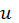 К «положительной экономии» относится: экономия средств бюджетов в результате осуществления закупок товаров, работ, услуг для муниципальных нужд.Интерпретация оценки эффективности муниципальной программы по критерию «полнота и эффективность использования средств бюджетов на реализацию муниципальной программы» осуществляется по следующим критериям:муниципальная программа выполнена в полном объеме, если P1 = 100%;муниципальная программа в целом выполнена, если 80% < P1 < 100%;муниципальная программа не выполнена, если P1 < 80%.Расчет P2 - оценки эффективности муниципальной программы по критерию «степень достижения планируемых значений показателей муниципальной программы» осуществляется по формуле: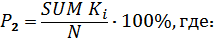 i = 1– исполнение i планируемого значения показателя муниципальной программы за отчетный год в процентах;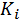 – число планируемых значений показателей муниципальной программы.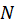 Исполнение по каждому показателю муниципальной программы за отчетный год осуществляется по формуле: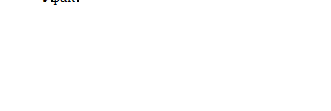 – фактическое значение i показателя за отчетный год;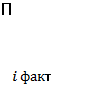 – плановое значение i показателя на отчетный год.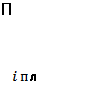 В случае если фактическое значение показателя превышает плановое более чем в 2 раза, то расчет исполнения по каждому показателю муниципальной программы за отчетный год осуществляется по формуле: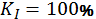 В случае если планом установлено значение показателя равное нулю, то при превышении фактического значения показателя плана расчет исполнения по каждому показателю осуществляется по формуле: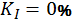 Интерпретация оценки эффективности муниципальной программы по критерию «степень достижения планируемых значений показателей муниципальной программы» осуществляется по следующим критериям:муниципальная программа перевыполнена, если P2> 100%;муниципальная программа выполнена в полном объеме, если 90% < P2< 100%;муниципальная программа в целом выполнена, если 75% < P2< 95% муниципальная программа не выполнена, если P2< 75%.Итоговая оценка эффективности муниципальной программы осуществляется по формуле:– итоговая оценка эффективности муниципальной программы за отчетный год.Интерпретация итоговой оценки эффективности муниципальной программы осуществляется по следующим критериям:P итог > 100% высокоэффективная;90% < P итог < 100% эффективная;75% < P итог < 90% умеренно эффективная;P итог < 75% неэффективная.ПРЕДЛОЖЕНИЯ ПО ИНСТИТУЦИОННЫМ ПРЕОБРАЗОВАНИЯМ, СОВЕРШЕНСТВОВАНИЮ ПРАВОВОГО И ИНФОРМАЦИОННОГО ОБЕСПЕЧЕНИЯ ДЕЯТЕЛЬНОСТИ В СФЕРЕ ПРОЕКТИРОВАНИЯ, СТРОИТЕЛЬСТВА, РЕКОНСТРУКЦИИ ОБЪЕКТОВ ТРАНСПОРТНОЙ ИНФРАСТРУКТУРЫВ современных условиях для эффективного управления развитием территории муниципального образования недостаточно утвердить документ территориального планирования, отвечающий актуальным требованиям законодательства и имеющий обоснование основных решений с точки зрения удовлетворения потребностей населения в услугах объектов различных видов инфраструктуры.Ограниченность ресурсов местных бюджетов для создания объектов местного значения обуславливает необходимость тщательного планирования реализации документов территориального планирования. Ведь только в случае успешной реализации обоснованных решений градостроительная политика может быть признана эффективной.В ноябре 2014 года в план мероприятий («дорожную карту») «Совершенствование правового регулирования градостроительной деятельности и улучшение предпринимательского климата в сфере строительства» (утвержденный распоряжением Правительства РФ от 29 июля 2013 г. № 1336-р) было включено мероприятие по установлению обязанности органов местного самоуправления утверждать программы развития транспортной и социальной инфраструктуры (далее также – Программы) в 6-месячный срок с даты утверждения генеральных планов. Затем, в конце декабря 2014 года в Градостроительный кодекс РФ были внесены изменения, касающиеся программ комплексного развития социальной инфраструктуры.Сегодня, в соответствии со статьей 8 Градостроительного кодекса РФ, к полномочиям органов местного самоуправления городских округов и поселений в области градостроительной деятельности относятся разработка и утверждение программ комплексного развития транспортной инфраструктуры городских округов и поселений (соответственно).В соответствии со статьей 26 Градостроительного кодекса РФ, реализация генерального плана городского округа или поселения осуществляется путемвыполнения мероприятий, которые предусмотрены, в том числе программами комплексного развития транспортной инфраструктуры муниципальных образований.Следует отметить, что разработка и утверждение программ комплексного развития социальной инфраструктуры сельских поселений, по общему правилу, относится к полномочиям органов местного самоуправления муниципального района в области градостроительной деятельности (в соответствии с частью 4 статьи 14 Федерального закона от 6 октября 2003 г. № 131-ФЗ «Об общих принципах организации местного самоуправления в Российской Федерации», пунктом 4 Требований к программам комплексного развития социальной инфраструктуры поселений, городских округов, утвержденных постановлением Правительства Российской Федерации от 1 октября 2015 г. № 1050). В то же время, разработка и утверждение таких программ в отношении городских округов и поселений, по общему правилу, должна обеспечиваться органами местного самоуправления соответствующих муниципальных образований.Программа комплексного развития транспортной инфраструктуры городского округа, поселения – документ, устанавливающий перечень мероприятий (инвестиционных проектов) по проектированию, строительству, реконструкции объектов транспортной инфраструктуры поселения, городского округа, которые предусмотрены государственными и муниципальными программами, стратегией социально-экономического развития муниципального образования и планом мероприятий по реализации стратегии социально-экономического развития муниципального образования планом и программой комплексного социально-экономического развития поселения, городского округа, инвестиционными программами субъектов естественных монополий, договорами о развитии застроенных территорий, договорами о комплексном освоении территорий, иными инвестиционными программами и договорами, предусматривающими обязательства застройщиков по завершению в установленные сроки мероприятий по проектированию, строительству, реконструкции объектов транспортной инфраструктуры.Положения Градостроительного кодекса РФ и существование отдельных Требований указывает на то, что программа комплексного развития транспортной инфраструктуры по своему статусу не идентична программе, предусматривающей мероприятия по созданию объектов местного значения в сфере транспортной инфраструктуры.Программа комплексного развития транспортной инфраструктуры – это важный документ планирования, обеспечивающий систематизацию всех мероприятий по проектированию, строительству, реконструкции объектов транспортной инфраструктуры различных видов.Основными направлениями совершенствования нормативно-правовой базы, необходимой для функционирования и развития транспортной инфраструктуры поселения являются:применение экономических мер, стимулирующих инвестиции в объекты транспортной инфраструктуры;координация мероприятий и проектов строительства и реконструкции объектов транспортной инфраструктуры между органами государственной власти (по уровню вертикальной интеграции) и бизнеса;координация усилий федеральных органов исполнительной власти, органов исполнительной власти, органов местного самоуправления, представителей бизнеса и общественных организаций в решении задач реализации мероприятий (инвестиционных проектов);запуск системы статистического наблюдения и мониторинга необходимой обеспеченности учреждениями транспортной инфраструктуры поселений в соответствии с утвержденными и обновляющимися нормативами;разработка стандартов и регламентов эксплуатации и (или) использования объектов транспортной инфраструктуры на всех этапах жизненного цикла объектов.Для создания эффективной конкурентоспособной транспортной системы необходимы 3 основные составляющие:конкурентоспособные высококачественные транспортные услуги;высокопроизводительные безопасные транспортная инфраструктура и транспортные средства, которые необходимы в той мере, в которой они обеспечат конкурентоспособные высококачественные транспортные услуги;создание условий для превышения уровня предложения транспортных услуг над спросом.Развитие транспорта на территории поселения должно осуществляться на основе комплексного подхода, ориентированного на совместные усилия различных уровней власти: федеральных, региональных, муниципальных. Транспортная система МО «Сусанинскоесельское поселение» является элементом транспортной системы региона, поэтому решение всех задач, связанных с оптимизацией транспортной инфраструктуры на территории, не может быть решено только в рамках полномочий органов местного самоуправления муниципального образования. Данные в Программе предложения по развитию транспортной инфраструктуры предполагается реализовывать с участием бюджетов всех уровней. Задачами органов местного самоуправления станут организационные мероприятия по обеспечению взаимодействия органов государственной власти и местного самоуправления, подготовка инициативных предложений по развитию транспортной инфраструктуры.Таким образом, ожидаемыми результатами реализации запланированных мероприятий будут являться ввод в эксплуатацию предусмотренных Программой объектов транспортной инфраструктуры в целях развития современной и эффективной транспортной инфраструктуры МО «Сусанинское сельское поселение», повышения уровня безопасности движения, доступности и качества оказываемых услуг транспортного комплекса для населения.УПРАВЛЕНИЕ И КОНТРОЛЬ НАД ХОДОМ РЕАЛИЗАЦИИ ПРОГРАММЫОтветственные за реализацию ПрограммыСистема управления Программой и контроль над ходом ее выполнения определяется в соответствии с требованиями, определенными действующим законодательством.Механизм реализации Программы базируется на принципах четкого разграничения полномочий и ответственности всех исполнителей программы.Заказчиком Программы является администрация муниципального образования кое сельское поселение. Ответственным за реализацию Программы в рамках подразделений администрации, является лицо, назначаемое постановлением главы администрации муниципального образования «Сусанинское сельское поселение»в соответствии с установленным порядком. При реализации Программы назначаются координаторы Программы, обеспечивающее общее управление реализацией конкретных мероприятий Программы. Координаторы Программы несут ответственность за своевременность и эффективность действий по реализации программных мероприятий, а также за достижение утвержденных значений целевых показателей, эффективности развития систем коммунальной инфраструктуры муниципального образования «Сусанинское сельское поселение».Основными функциями администрации муниципального образования «Сусанинское сельское поселение» по реализации Программы являются:оценка эффективности использования финансовых средств;вынесение заключения по вопросу возможности выделения бюджетных средств на реализацию Программы;реализация мероприятий Программы;подготовка и уточнение перечня программных мероприятий и финансовых потребностей на их реализацию;организационное, техническое и методическое содействие организациям, участвующим в реализации Программы;обеспечение взаимодействия органов местного самоуправления и организаций, участвующих в реализации Программы;мониторинг и анализ реализации Программы;сбор информации о ходе выполнения производственных и инвестиционных программ организаций в рамках проведения мониторинга Программы;осуществление оценки эффективности Программы и расчет целевых показателей и индикаторов реализации Программы;подготовка заключения об эффективности реализации Программы;подготовка докладов о ходе реализации Программы главе администрации муниципального образования и предложений о ее корректировке;осуществление мероприятий в сфере информационного освещения и сопровождения реализации Программы.В рамках осуществляемых функций администрация муниципального образования «Сусанинское сельское поселение» подготавливает соответствующие необходимые документы для использования организациями, участвующими в реализации Программы.Общий контроль над ходом реализации Программы осуществляет глава администрации муниципального образования «Сусанинское сельское поселение». Финансовое обеспечение мероприятий Программы осуществляется за счет средств бюджета муниципального образования «Сусанинское сельское поселение», бюджета Ленинградской области, средств предприятий автотранспортного комплекса, осуществляющих деятельность на территории муниципалитета и прочих источников финансирования.К реализации мероприятий могут привлекаться средства областного и федерального бюджетов в рамках финансирования областных и федеральных программ по развитию систем транспортной инфраструктуры.Объемы финансирования Программы за счет средств бюджета муниципального образования «Сусанинское сельское поселение» носят прогнозный характер и подлежат уточнению в установленном порядке при формировании и утверждении проекта бюджета муниципалитета на очередной финансовый год.Финансирование расходов на реализацию Программы осуществляется в порядке, установленном бюджетным процессом муниципального образования «Сусанинское сельское поселение».План график работ по реализации ПрограммыСроки реализации инвестиционных проектов, включенных в Программу, должны соответствовать срокам, определенным в Программах инвестиционных проектов.Реализация программы осуществляется поэтапно:1 этап: 2017 - 2021 гг.;2 этап: 2022 - 2026 гг.;3 этап: 2027 - 2031 гг.;4 этап: 2032 - 2035 гг.Принятие решений по выделению бюджетных средств, подготовка и проведение конкурсов на привлечение инвесторов, в том числе по договорам концессии, осуществляется в соответствии с порядком, установленным в нормативных правовых актах Ленинградской области.Порядок предоставления отчетности по выполнению ПрограммыПредоставление отчетности по выполнению мероприятий Программы осуществляется в рамках ежегодного мониторинга.Целью мониторинга выполнения Программы является ежегодный контроль ситуации, а также анализ выполнения мероприятий по модернизации и развитию транспортной инфраструктуры, предусмотренных Программой.Мониторинг Программы комплексного развития систем коммунальной инфраструктуры включает следующие этапы:Периодический сбор информации о результатах выполнения мероприятий Программы, а также информации о состоянии и развитии транспортной инфраструктуры;Анализ данных о результатах планируемых и фактически проводимых преобразований транспортной инфраструктуры.На основе результатов мониторинга выполнения Программы администрацией муниципального образования «Сусанинское сельское поселение»формируется информационная аналитическая база об изменении целевых показателей Программы. Данная информационная база используется для оценки Программы, а также для принятия решений о ее корректировке.Порядок предоставления отчетности и формы отчетности по выполнению Программы устанавливаются муниципальными правовыми актами администрации муниципального образования «Сусанинское сельское поселение».В составе ежегодного отчета о ходе работ по Программе представляется информация об оценке эффективности реализации Программы по следующим критериям:Критерий «Степень достижения планируемых результатов целевых индикаторов реализации мероприятий Программы» базируется на анализе целевых показателей, указанных в Программе, и рассчитывается по формуле: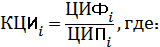  – степень достижения i-го целевого индикатора Программы;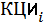  () – фактическое (плановое) значение i-го целевого индикатора Программы.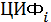 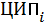 	Значение показателя  должно быть больше либо равно 1.Критерий «Степень соответствия бюджетных затрат на мероприятия Программы запланированному уровню затрат» рассчитывается по формуле: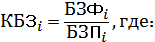  – степень соответствия бюджетных затрат i-го мероприятия Программы;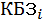  () – фактическое (плановое, прогнозное) значение бюджетных затрат i-го мероприятия Программы.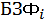 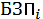 	Значение показателя  должно быть меньше либо равно 1.Критерий «Эффективность использования бюджетных средств на реализацию отдельных мероприятий» показывает расход бюджетных средств на i-е мероприятие Программы в расчете на 1 единицу прироста целевого индикатора по тому же мероприятию и рассчитывается по формулам: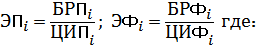  () – плановая (фактическая) отдача бюджетных средств по i-му мероприятию Программы;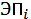 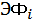  () – плановый (фактический) расход бюджетных средств на i-е мероприятие Программы;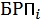 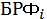  () – плановое (фактическое) значение целевого индикатора по i-му мероприятию Программы.	Значение показателя  не должно превышать значение показателя .Порядок и сроки корректировки ПрограммыВнесение изменений в Программу осуществляется по итогам анализа отчета о ходе выполнения Программы путем внесения изменений в соответствующие Решения Совета муниципального образования «Сусанинское сельское поселение», которым утверждена Программа.Корректировка Программы осуществляется в случаях:Отклонений в выполнении мероприятий Программы в предшествующий период;Приведение объемов финансирования Программы в соответствие с фактическим уровнем цен и фактическими условиями бюджетного финансирования;Снижения результативности и эффективности использования средств бюджетной системы;Уточнения мероприятий, сроков реализации объемов финансирования мероприятий.Координаторы Программы в течение 2 месяцев после утверждения отчета о ходе выполнения Программы составляют предложения по корректировке Программы и представляют их для утверждения в установленном порядке.Таблица 8.1План проведения мониторинга, оценки и корректировки Программы комплексного развития транспортной инфраструктурыПриложение. Карта движения транспортных средств СПК «Кобраловский»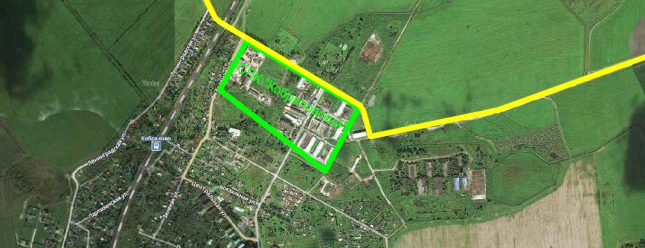 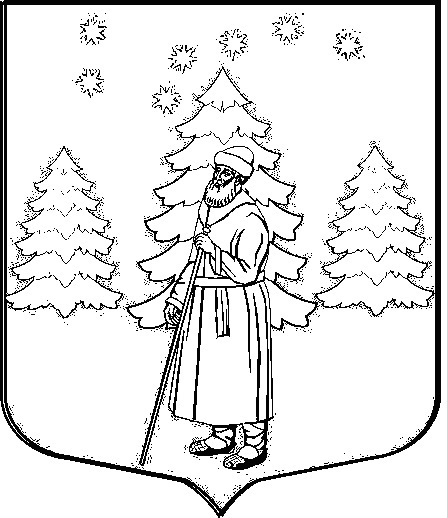 ПРОГРАММА КОМПЛЕКСНОГО РАЗВИТИЯ ТРАНСПОРТНОЙ ИНФРАСТРУКТУРЫ МУНИЦИПАЛЬНОГО ОБРАЗОВАНИЯ  «СУСАНИНСКОЕ СЕЛЬСКОЕ ПОСЕЛЕНИЕ»  ГАТЧИНСКОГО МУНИЦИПАЛЬНОГО РАЙОНА ЛЕНИНГРАДСКОЙ  ОБЛАСТИ НА 2017-2021 ГОДЫ И НА ПЕРСПЕКТИВУ ДО 2035 ГОДАп. Сусанино2017 годНаименование ПрограммыПрограмма комплексного развития транспортной инфраструктуры муниципального образования «Сусанинскоесельское поселение»Гатчинского муниципального района Ленинградской области на период 2017-2021 годы и на перспективу до 2035 года(далее Программа).Основание для разработки Программы«Градостроительный кодекс Российской Федерации» от 29.12.2004 № 190-ФЗ (ред. от 03.07.2016) (с изм. и доп., вступ. в силу с 01.09.2016);Устав муниципального образования «Сусанинскоесельское поселение»Гатчинского муниципального района Ленинградской области;Постановление Правительства РФ от 25 декабря 2015 г. № 1440 “Об утверждении требований к программам комплексного развития транспортной инфраструктуры поселений, городских округов”.Заказчик ПрограммыАдминистрация муниципального образования «Сусанинскоесельское поселение»Гатчинского муниципального района  Ленинградской областиРазработчик ПрограммыООО «Научно-Промышленная Группа «ЭНЕРГИЯ-ПРАЙМ»Юридический адрес:197110, Российская Федерация, г. Санкт-Петербург, Морской пр., д. 23, лит. А, пом. 12-НКонтакты:8 (950) 224-00-50, ENERGIYA-PRIME@yandex.ru8 (953) 378-37-17, Xpert.2012@yandex.ruЦели и задачи ПрограммыПрограмма должна обеспечивать:безопасность, качество и эффективность транспортного обслуживания населения, а также юридических лиц и индивидуальных предпринимателей, осуществляющих экономическую деятельность (далее - субъекты экономической деятельности), на территории поселения;доступность объектов транспортной инфраструктуры для населения и субъектов экономической деятельности в соответствии с нормативами градостроительного проектирования поселения;развитие транспортной инфраструктуры в соответствии с потребностями населения в передвижении, субъектов экономической деятельности - в перевозке пассажиров и грузов на территории поселения(далее - транспортный спрос);развитие транспортной инфраструктуры, сбалансированное с градостроительной деятельностью в поселении;условия для управления транспортным спросом;создание приоритетных условий для обеспечения безопасности жизни и здоровья участников дорожного движения по отношению к экономическим результатам хозяйственной деятельности;создание приоритетных условий движения транспортных средств общего пользования по отношению к иным транспортным средствам;условия для пешеходного и велосипедного передвижения населения;эффективность функционирования действующей транспортной инфраструктуры.Целевые показатели развития транспортной инфраструктурыснижение удельного веса дорог, нуждающихся в капитальном ремонте (реконструкции), с 90% в 2017 году до 15% в 2035 году;индекс нового строительства к 2035 году на уровне 45,66% - планируетсястроительство улиц местного значения на площадках нового малоэтажного строительства, а также дорог регионального значения;прирост протяженности дорог на 57,16 км к 2035 году –планируется строительство улиц местного значения на площадках нового малоэтажного строительства, а также дорог регионального значения.Укрупненное описание запланированных мероприятийРазработка проектно-сметной документации;Строительство дорог;Приобретение материалов и ремонт дорог.Сроки и этапы реализации ПрограммыПрограмма разрабатывается на срок не менее 10 лет и не более чем на срок действия генерального плана поселения.Сроки реализации Программы: 2017-2035 годы, в том числе по этапам реализации:1 этап: 2017 – 2021 годы;2 этап: 2022 – 2026 годы;3 этап: 2027 – 2031 годы;4 этап: 2032 – 2035 годы.Объемы и источники финансирования ПрограммыОбщий объем финансирования программных мероприятий за период 2017-2035 гг. составляет 720 520 150руб., в том числе:2017 год – 17 353 050 рублей;2018 год – 87 623 000 рублей;2019 год – 35 038 900 рублей;2020 год – 55 939 200 рублей;2021 год – 19 240 000 рублей;С 2022 по 2026 годы – 230 423 000 рублей;С 2027 по 2031 годы – 168 513 000 рублей;С 2032 по 2035 годы – 106 390 000 рублей.К источникам финансирования программных мероприятий относятся:бюджет Ленинградской области;бюджет Гатчинского муниципального района;бюджет муниципального образования Сусанинское сельское поселение;прочие источники финансирования.Объемы финансирования по проектам Программы носят прогнозный характер и подлежат ежегодному уточнению, исходя из возможностей бюджетов различных уровней и степени реализации мероприятий.Ожидаемые результаты реализации ПрограммыК концу реализации Программы:повышение качества и эффективности транспортного обслуживания населения, а также юридических лиц и индивидуальных предпринимателей, осуществляющих экономическую деятельность на территории поселения;увеличение уровня доступности объектов транспортной инфраструктуры для населения и субъектов экономической деятельности в соответствии с нормативами градостроительного проектирования поселения;повышение надежности системы транспортной инфраструктуры поселения.Год200820092010201120122013201420152016Численность населения704770707617762278708070838789748589№ п/пНаименование населенного пунктаВсего численность, человекВ том числеВ том числе№ п/пНаименование населенного пунктаВсего численность, человекПостоянно зарегистрированныхВременно зарегистрированныхдер. Виркино1079413ст. Владимирская41392дер. Заборье26197п. Кобралово28862782104дер. Ковшово15512926дер. Красницы17815028дер. Мыза31227834п. Семрино2617254176п. Сусанино22672060207ИтогоИтого85898092497№п/пНаименование автомобильных дорогПротяженность, кмМаксимальная интенсивность, приведенные единицы в суткиТехническая категорияПокрытие, кмПокрытие, км№п/пНаименование автомобильных дорогПротяженность, кмМаксимальная интенсивность, приведенные единицы в суткиТехническая категориятвердоегрунтовое1Пустошка-Вырица12,982585III12,982Семрино-Сусанино-Ковшово122767III123Мыза-Ковшово7,891057IV7,894Подъезд к Кобралово4,422090IV4,425Виркино-Красницы2,412,416Мыза-Заборье1,141,14ВСЕГОВСЕГО40,8437,293,55№ п/пНаименованиеОбщая протяженностьПокрытиеПокрытиеПокрытиеШирина дорожного покрытия, м№ п/пНаименованиеОбщая протяженностьАсфальтГрунтЩебеньШирина дорожного покрытия, мпос. СУСАНИНОпос. СУСАНИНОпос. СУСАНИНОпос. СУСАНИНОпос. СУСАНИНОпос. СУСАНИНОпос. СУСАНИНОул. 1 линия1,5001,5006ул. 2 линия1,6501,6504ул. 3 линия2,1302,1306ул. 4 линия1,6001,6006ул. 5 линия1,650/0,6000,6001,6506ул. 6 линия1,3001,3006ул. 7 линия2,6502,6506ул. 8 линия2,8002,8004ул. 9 линия2,3602,3604ул. 10 линия2,2502,2504Лермонтовский пр-т.0,3500,3504ул. Пушкинская0,3500,3504ул. Некрасова0,4500,4504ул. Островского0,2000,2004пр-т. Володарского0,9500,9506Малый пр-т.0,6000,6006Петровский пр-т.0,600/0,6000,6000,6006Павловский пр-т.0,6000,6004Средний пр-т.1,3001,3006Большой пр-т.1,3001,3005ул. Чкалова0,7000,7005ул. 1 мая0,7000,7004Лесной пер-к.0,2000,2004Крайний пер.0,2000,2004Дорога от ул. 6 линии (западная сторона) к кладбищу (западная сторона)0,8000,8004ВСЕГОВСЕГО29,8401,20028,640пос. СЕМРИНОпос. СЕМРИНОпос. СЕМРИНОпос. СЕМРИНОпос. СЕМРИНОпос. СЕМРИНОпос. СЕМРИНОул. Хвойная (многоквартирная застройка)1,1801,1804ул. Лесная0,2500,2504ул. Школьная0,3000,3004ул. Новая0,2500,2504ул. Охотничья0,2000,2004ул. Парковая0,3000,3004ул. Железнодорожная0,8000,8004Большой пр-т.1,3601,3606 ул. 1 линия0,9000,9006 ул. 2 линия0,7650,7656 ул. 3 линия0,8500,8506 ул. 4 линия0,8000,8006 ул. 5 линия0,9000,9006 ул. 6 линия0,7000,7006ул. 7 линия0,7000,7006ул. 8 линия0,7500,7506ул. 9 линия0,6500,6506ул. 10 линия0,5500,5506ул. 1 линия (многоквартирная застройка)0,7000,7004Пешеходная дорожка от дома № 2 по ул. 1 линии до дома № 11 по ул. 1 линии0,2500,2502ВСЕГОВСЕГО13,1553,4900,2009,465пос. КОБРАЛОВОпос. КОБРАЛОВОпос. КОБРАЛОВОпос. КОБРАЛОВОпос. КОБРАЛОВОпос. КОБРАЛОВОпос. КОБРАЛОВОул. Ленинградская1,1001,1006ул. Дорожная0,9500,9506ул. Дачная0,7500,7504ул. Садовая0,2500,2504ул. Школьная0,2500,2504ул. Городская0,7000,7006ул. Петровская0,3000,3004пер. Дальний0,1500,1504пер. Крайний0,1500,1504пер. Дачный0,2500,2504ул. Партизанская0,3000,3003ул. Железнодорожная0,2000,2003пер. Железнодорожный0,1500,1503ул. Зеленая0,2850,2853ул. Пионерская0,5550,5553ул. Строительная0,6000,6003ул. Солнечная0,5500,5503ул. Южная0,3000,3003ул. Лесная1,0451,0455ул. Вокзальная0,1000,1004ул. Новая0,4500,4506ул. Центральная (многоквартирная застройка)0,5000,5003ул. Лесная (многоквартирная застройка)0,6500,6504ул. Полевая0,3000,3006ул. Луговая0,3000,3006ул. Цветочная0,3000,3006ул. Рощинская0,4500,4505ул. Сельская0,4000,4004ул. Учительская0,2000,2004ул. Юности0,5500,5506ул. Молодежная0,6000,6006Урожай-23,6501,6502,0006Урожай-12,5001,2501,2504Пешеходная дорожка от дома № 2 по ул. Лесная к МКОУ по адресу ул. Центральная, дом 220,1000,1001,5Пешеходная дорожка от дома № 2а по ул. Лесная до дома №4/1 по ул. Лесная0,1000,1001,0ВСЕГОВСЕГО19,9852,4954,75012,740пос. КОБРАЛОВО (Березовая Роща)пос. КОБРАЛОВО (Березовая Роща)пос. КОБРАЛОВО (Березовая Роща)пос. КОБРАЛОВО (Березовая Роща)пос. КОБРАЛОВО (Березовая Роща)пос. КОБРАЛОВО (Березовая Роща)пос. КОБРАЛОВО (Березовая Роща)ул. 0 линия0,2500,2500,2503ул. 1 линия0,3000,3000,3003ул. 2 линия0,3500,3500,3503ул. 3 линия0,4000,4000,4003ул. 4 линия0,4000,4000,4003ул. 5 линия0,3500,3500,3503ул. 6 линия0,3500,3500,3503ул. 7 линия0,3500,3500,3503ул. 8 линия0,3500,3500,3503ул. 9 линия0,4000,4000,4003ВСЕГОВСЕГО3,5003,5003,500дер. КРАСНИЦЫдер. КРАСНИЦЫдер. КРАСНИЦЫдер. КРАСНИЦЫдер. КРАСНИЦЫдер. КРАСНИЦЫдер. КРАСНИЦЫул. Заречная0,7500,7500,7506Без названия (центральная)1,2001,2004дер. ЗАБОРЬЕдер. ЗАБОРЬЕдер. ЗАБОРЬЕдер. ЗАБОРЬЕдер. ЗАБОРЬЕдер. ЗАБОРЬЕдер. ЗАБОРЬЕБез названия1,1501,1506дер. ВИРКИНОдер. ВИРКИНОдер. ВИРКИНОдер. ВИРКИНОдер. ВИРКИНОдер. ВИРКИНОдер. ВИРКИНОБез названия0,6000,6006дер. МЫЗАдер. МЫЗАдер. МЫЗАдер. МЫЗАдер. МЫЗАдер. МЫЗАдер. МЫЗАБез названия0,2500,2503ВСЕГОВСЕГО68,0307,18560,84560,845н/д№ п/пТип покрытияПротяженность, кмДолевой состав,%Асфальтобетонное7,18511%Смешанное(асфальтобетонное / железобетонное)ЖелезобетонноеГрунтовое/щебень60,84589%ГравийноеИТОГОИТОГО68,030100%№ п/пНаименование2016Общая численность автотранспортных средств2191ВСЕГОВСЕГО2191№ п/пНаименование2016Общая численность населения МО, тыс. чел.8589Количество автомобилей у населения, ед.2191Уровень автомобилизации населения, ед./1000 чел.255№ п/пНаименование техникиК-воМаркаГод выпуска% износаДополнительное оборудованиеМашина дорожная комбинированная 1КАМАЗ КО 829Д201240Отвал и щеткаВакуумная машинаТракторГрейдер1ГС-14.022005100Поливомоечная машина№ п/пПоказательКоличественный показатель по Гатчинскому районуКоличественный показатель по муниципальному образованиюВсего ДТП, в том числе:2991По вине водителей2461По вине пешеходов540Всего погибло людей, в том числе:390Детей00Ранено3851Из них детей48(до 16 лет)0Пешеходов960Показатели2020 г.2020 г.2035 г.2035 г.Показателитыс.чел.%тыс.чел.%Численность населения – всего8,810010,8100Моложе трудоспособного возраста1,2414,11,6515,3Трудоспособного возраста4,753,85,8554,2Старше трудоспособного возраста2,8632,13,330,5НаименованиеКоличество объектовЕдиница измеренияОбщая емкостьУчреждения образования, здравоохранения, культуры, физической культуры и спортаУчреждения образования, здравоохранения, культуры, физической культуры и спортаУчреждения образования, здравоохранения, культуры, физической культуры и спортаУчреждения образования, здравоохранения, культуры, физической культуры и спортаДетские дошкольные учреждения2Мест83Общеобразовательные учреждения3Мест936Больничные учреждения-Коек-Амбулаторно-поликлинические учреждения3Посещений/смену60Библиотеки3Читателей/ посещение1330/14262Спортивные сооружения, в том числе6м210160спортивные залы2м21200спортивные площадки4м28960Учреждения культуры3Мест280Учреждения молодежной политики---Итого социально-значимые объекты26--Предприятия бытового обслуживанияПредприятия бытового обслуживанияПредприятия бытового обслуживанияПредприятия бытового обслуживанияПредприятия розничной торговли23м2 торг.площ.1396,3Предприятия общественного питания (при учебных заведениях)2Мест180Бани1Мест50Итого предприятия коммерческого характера26--ВСЕГО52--№ п/пНазваниеВместимость (мест)Вместимость (мест)Вместимость (мест)Степень износа (%)Адрес№ п/пНазваниеПроект.Факт.Норм.*Степень износа (%)АдресДошкольное образованиеДошкольное образованиеДошкольное образованиеДошкольное образованиеДошкольное образованиеДошкольное образованиеДошкольное образование1.МДОУ «Детский сад № 29»3542Кобралово, ул. Вокзальная, д.52.МДОУ «Детский сад № 39»4843Семрино, ул. Хвойная, д.24-аИтогоИтого8385248Школьное образованиеШкольное образованиеШкольное образованиеШкольное образованиеШкольное образованиеШкольное образованиеШкольное образование3.МОУ «Сусанинская СОШ»60015035Сусанино, 5 линия, д. 544.МОУ «Кобраловская ООШ»26613033Кобралово, ул. Центральная, д.225.МОУ «Семринская НОШ»705033Семрино, Большой пр., д.4-аИтогоИтого936328458№ п/пПоказательI ЭТАПI ЭТАПI ЭТАПI ЭТАПI ЭТАПII ЭТАПIII ЭТАПIV ЭТАП№ п/пПоказатель201720182019202020212022-20262027-20312032-2035Численность населения МО, тыс. чел.8,5898,6328,7188,8058,989,6310,34310,815Количество автомобилей у населения, ед.21912240237524422526274229693295Уровень автомобилизации населения, ед./1000 чел.255259272277281285287305№ п/пПоказательI ЭТАПI ЭТАПI ЭТАПI ЭТАПI ЭТАПII ЭТАПIII ЭТАПIV ЭТАП№ п/пПоказатель201720182019202020212022-20262027-20312032-2035Количество автомобилей у населения, ед.21912240237524422526274229693295Количество аварий, ед.10101001Количество аварий с участием людей, ед.10010111Наименование целевого показателяЕд. изм.I ЭТАПI ЭТАПI ЭТАПI ЭТАПI ЭТАПII ЭТАПIII ЭТАПIV ЭТАПНаименование целевого показателяЕд. изм.201720182019202020212022-20262027-20312032-2035Численность населения МОтыс. чел.8,5898,6328,7188,8058,989,6310,34310,815Количество автомобилей у населенияед.21912240237524422526274229693295Уровень автомобилизации населенияед./1000 чел.255259272277281285287305Количество ДТП, произошедших на территории поселенияед.10101001Индекс нового строительства%07,8315,6723,5031,3436,1140,8945,66Удельный вес дорог, нуждающихся в капитальном ремонте (реконструкции)%9083756860432710Прирост протяженности дорогкм07,815,523,331,05404857,16Общая протяженность улично-дорожной сети и дорог местного значениякм68,0375,883,691,399,08108116125,19Доля протяженности автомобильных дорог общего пользования местного значения, не отвечающих нормативным требованиям, в общей протяженности автомобильных дорог общего пользования местного значения%9085807570523315Обеспеченность постоянной круглогодичной связью с сетью автомобильных дорог общего пользования по дорогам с твердым покрытием%100100100100100100100100Протяженность пешеходных дорожекм360360360360360360360360Протяженность велосипедных дорожеккм00000000Обеспечение транспортного обслуживания населения%8991,894,597,3100100,0100,0100Количество путепроводов, многоуровневых развязокшт.00000000Количество автозаправочных станцийшт.11111111Количество пристанейшт.00000000Количество баз-стоянок маломерного флоташт.00000000Количество автомобильных стоянок длительного временишт.00000000Количество капитально отремонтированных искусственных сооружений (мостов)шт.01111111№ п/пНаименование инвестиционного проектаТехнические параметры проектаСрок реализации проектаФинансовые затраты, тыс. руб.Финансовые затраты, тыс. руб.Финансовые затраты, тыс. руб.Финансовые затраты, тыс. руб.Финансовые затраты, тыс. руб.Примечание№ п/пНаименование инвестиционного проектаТехнические параметры проектаСрок реализации проектаВСЕГОв том числе:в том числе:в том числе:в том числе:Примечание№ п/пНаименование инвестиционного проектаТехнические параметры проектаСрок реализации проектаВСЕГОМестный бюджетРайонный бюджетОбластной бюджетИные источники ПримечаниеМЕРОПРИЯТИЯ ПО РАЗВИТИЮ ТРАНСПОРТНОЙ ИНФРАСТРУКТУРЫ ПО ВИДАМ ТРАНСПОРТАМЕРОПРИЯТИЯ ПО РАЗВИТИЮ ТРАНСПОРТНОЙ ИНФРАСТРУКТУРЫ ПО ВИДАМ ТРАНСПОРТАМЕРОПРИЯТИЯ ПО РАЗВИТИЮ ТРАНСПОРТНОЙ ИНФРАСТРУКТУРЫ ПО ВИДАМ ТРАНСПОРТАМЕРОПРИЯТИЯ ПО РАЗВИТИЮ ТРАНСПОРТНОЙ ИНФРАСТРУКТУРЫ ПО ВИДАМ ТРАНСПОРТАМЕРОПРИЯТИЯ ПО РАЗВИТИЮ ТРАНСПОРТНОЙ ИНФРАСТРУКТУРЫ ПО ВИДАМ ТРАНСПОРТАМЕРОПРИЯТИЯ ПО РАЗВИТИЮ ТРАНСПОРТНОЙ ИНФРАСТРУКТУРЫ ПО ВИДАМ ТРАНСПОРТАМЕРОПРИЯТИЯ ПО РАЗВИТИЮ ТРАНСПОРТНОЙ ИНФРАСТРУКТУРЫ ПО ВИДАМ ТРАНСПОРТАМЕРОПРИЯТИЯ ПО РАЗВИТИЮ ТРАНСПОРТНОЙ ИНФРАСТРУКТУРЫ ПО ВИДАМ ТРАНСПОРТАМЕРОПРИЯТИЯ ПО РАЗВИТИЮ ТРАНСПОРТНОЙ ИНФРАСТРУКТУРЫ ПО ВИДАМ ТРАНСПОРТАМЕРОПРИЯТИЯ ПО РАЗВИТИЮ ТРАНСПОРТА ОБЩЕГО ПОЛЬЗОВАНИЯ, СОЗДАНИЮ ТРАНСПОРТНО-ПЕРЕСАДОЧНЫХ УЗЛОВМЕРОПРИЯТИЯ ПО РАЗВИТИЮ ТРАНСПОРТА ОБЩЕГО ПОЛЬЗОВАНИЯ, СОЗДАНИЮ ТРАНСПОРТНО-ПЕРЕСАДОЧНЫХ УЗЛОВМЕРОПРИЯТИЯ ПО РАЗВИТИЮ ТРАНСПОРТА ОБЩЕГО ПОЛЬЗОВАНИЯ, СОЗДАНИЮ ТРАНСПОРТНО-ПЕРЕСАДОЧНЫХ УЗЛОВМЕРОПРИЯТИЯ ПО РАЗВИТИЮ ТРАНСПОРТА ОБЩЕГО ПОЛЬЗОВАНИЯ, СОЗДАНИЮ ТРАНСПОРТНО-ПЕРЕСАДОЧНЫХ УЗЛОВМЕРОПРИЯТИЯ ПО РАЗВИТИЮ ТРАНСПОРТА ОБЩЕГО ПОЛЬЗОВАНИЯ, СОЗДАНИЮ ТРАНСПОРТНО-ПЕРЕСАДОЧНЫХ УЗЛОВМЕРОПРИЯТИЯ ПО РАЗВИТИЮ ТРАНСПОРТА ОБЩЕГО ПОЛЬЗОВАНИЯ, СОЗДАНИЮ ТРАНСПОРТНО-ПЕРЕСАДОЧНЫХ УЗЛОВМЕРОПРИЯТИЯ ПО РАЗВИТИЮ ТРАНСПОРТА ОБЩЕГО ПОЛЬЗОВАНИЯ, СОЗДАНИЮ ТРАНСПОРТНО-ПЕРЕСАДОЧНЫХ УЗЛОВМЕРОПРИЯТИЯ ПО РАЗВИТИЮ ТРАНСПОРТА ОБЩЕГО ПОЛЬЗОВАНИЯ, СОЗДАНИЮ ТРАНСПОРТНО-ПЕРЕСАДОЧНЫХ УЗЛОВМЕРОПРИЯТИЯ ПО РАЗВИТИЮ ТРАНСПОРТА ОБЩЕГО ПОЛЬЗОВАНИЯ, СОЗДАНИЮ ТРАНСПОРТНО-ПЕРЕСАДОЧНЫХ УЗЛОВСтроительство автобусного павильона в пос. Семрино1 ед.1 этап:2017-2021 гг.623623Строительство автобусного павильона в дер. Мыза1 ед.1 этап:2017-2021 гг.623 623 Строительство и дальнейшее обслуживание автобусных остановокВ соответствие с проектом2017-2035 гг.В соответствие с проектомМЕРОПРИЯТИЯ ПО РАЗВИТИЮ ИНФРАСТРУКТУРЫ ДЛЯ ЛЕГКОВОГО АВТОМОБИЛЬНОГО ТРАНСПОРТА, ВКЛЮЧАЯ РАЗВИТИЕ ЕДИНОГО ПАРКОВОЧНОГО ПРОСТРАНСТВАМЕРОПРИЯТИЯ ПО РАЗВИТИЮ ИНФРАСТРУКТУРЫ ДЛЯ ЛЕГКОВОГО АВТОМОБИЛЬНОГО ТРАНСПОРТА, ВКЛЮЧАЯ РАЗВИТИЕ ЕДИНОГО ПАРКОВОЧНОГО ПРОСТРАНСТВАМЕРОПРИЯТИЯ ПО РАЗВИТИЮ ИНФРАСТРУКТУРЫ ДЛЯ ЛЕГКОВОГО АВТОМОБИЛЬНОГО ТРАНСПОРТА, ВКЛЮЧАЯ РАЗВИТИЕ ЕДИНОГО ПАРКОВОЧНОГО ПРОСТРАНСТВАМЕРОПРИЯТИЯ ПО РАЗВИТИЮ ИНФРАСТРУКТУРЫ ДЛЯ ЛЕГКОВОГО АВТОМОБИЛЬНОГО ТРАНСПОРТА, ВКЛЮЧАЯ РАЗВИТИЕ ЕДИНОГО ПАРКОВОЧНОГО ПРОСТРАНСТВАМЕРОПРИЯТИЯ ПО РАЗВИТИЮ ИНФРАСТРУКТУРЫ ДЛЯ ЛЕГКОВОГО АВТОМОБИЛЬНОГО ТРАНСПОРТА, ВКЛЮЧАЯ РАЗВИТИЕ ЕДИНОГО ПАРКОВОЧНОГО ПРОСТРАНСТВАМЕРОПРИЯТИЯ ПО РАЗВИТИЮ ИНФРАСТРУКТУРЫ ДЛЯ ЛЕГКОВОГО АВТОМОБИЛЬНОГО ТРАНСПОРТА, ВКЛЮЧАЯ РАЗВИТИЕ ЕДИНОГО ПАРКОВОЧНОГО ПРОСТРАНСТВАМЕРОПРИЯТИЯ ПО РАЗВИТИЮ ИНФРАСТРУКТУРЫ ДЛЯ ЛЕГКОВОГО АВТОМОБИЛЬНОГО ТРАНСПОРТА, ВКЛЮЧАЯ РАЗВИТИЕ ЕДИНОГО ПАРКОВОЧНОГО ПРОСТРАНСТВАМЕРОПРИЯТИЯ ПО РАЗВИТИЮ ИНФРАСТРУКТУРЫ ДЛЯ ЛЕГКОВОГО АВТОМОБИЛЬНОГО ТРАНСПОРТА, ВКЛЮЧАЯ РАЗВИТИЕ ЕДИНОГО ПАРКОВОЧНОГО ПРОСТРАНСТВАМЕРОПРИЯТИЯ ПО РАЗВИТИЮ ИНФРАСТРУКТУРЫ ДЛЯ ЛЕГКОВОГО АВТОМОБИЛЬНОГО ТРАНСПОРТА, ВКЛЮЧАЯ РАЗВИТИЕ ЕДИНОГО ПАРКОВОЧНОГО ПРОСТРАНСТВАСтроительство мостовых переходов через реку Суйда в дер. Ковшово и дер. Красницы.2 ед.3,4 этапы:2027-2035 гг.124086 124086 Размещение дорожных знаков и указателей на улицах населенных пунктовВ соответствие с проектом ОДД2018-2035 гг.15201520Текущий ремонт водопропускного сооружения р. Черная в п. Семрино (включая разработку проектной документации)1 сооружение1 этап:2017-2021 гг.37597,137597,1МЕРОПРИЯТИЯ ПО РАЗВИТИЮ ИНФРАСТРУКТУРЫ ПЕШЕХОДНОГО И ВЕЛОСИПЕДНОГО ПЕРЕДВИЖЕНИЯМЕРОПРИЯТИЯ ПО РАЗВИТИЮ ИНФРАСТРУКТУРЫ ПЕШЕХОДНОГО И ВЕЛОСИПЕДНОГО ПЕРЕДВИЖЕНИЯМЕРОПРИЯТИЯ ПО РАЗВИТИЮ ИНФРАСТРУКТУРЫ ПЕШЕХОДНОГО И ВЕЛОСИПЕДНОГО ПЕРЕДВИЖЕНИЯМЕРОПРИЯТИЯ ПО РАЗВИТИЮ ИНФРАСТРУКТУРЫ ПЕШЕХОДНОГО И ВЕЛОСИПЕДНОГО ПЕРЕДВИЖЕНИЯМЕРОПРИЯТИЯ ПО РАЗВИТИЮ ИНФРАСТРУКТУРЫ ПЕШЕХОДНОГО И ВЕЛОСИПЕДНОГО ПЕРЕДВИЖЕНИЯМЕРОПРИЯТИЯ ПО РАЗВИТИЮ ИНФРАСТРУКТУРЫ ПЕШЕХОДНОГО И ВЕЛОСИПЕДНОГО ПЕРЕДВИЖЕНИЯМЕРОПРИЯТИЯ ПО РАЗВИТИЮ ИНФРАСТРУКТУРЫ ПЕШЕХОДНОГО И ВЕЛОСИПЕДНОГО ПЕРЕДВИЖЕНИЯМЕРОПРИЯТИЯ ПО РАЗВИТИЮ ИНФРАСТРУКТУРЫ ПЕШЕХОДНОГО И ВЕЛОСИПЕДНОГО ПЕРЕДВИЖЕНИЯМЕРОПРИЯТИЯ ПО РАЗВИТИЮ ИНФРАСТРУКТУРЫ ПЕШЕХОДНОГО И ВЕЛОСИПЕДНОГО ПЕРЕДВИЖЕНИЯСоздание сети транспортно-пешеходных направлений, проектируемых на базе существующих и новых автомобильных, лесных и проселочных дорог. В соответствие с проектом3,4 этапы:2027-2035 гг.В соответствие с проектомСоздание тротуаров по 5-й линии в пос.Сусанино вдоль школы200 м 2017 г.35087,5262,5Создание тротуаров в пос.Кобралово по ул.Лесная160 м2017 г.28070,0210,0МЕРОПРИЯТИЯ ПО РАЗВИТИЮ ИНФРАСТРУКТУРЫ ДЛЯ ГРУЗОВОГО ТРАНСПОРТА, ТРАНСПОРТНЫХ СРЕДСТВ КОММУНАЛЬНЫХ И ДОРОЖНЫХ СЛУЖБМЕРОПРИЯТИЯ ПО РАЗВИТИЮ ИНФРАСТРУКТУРЫ ДЛЯ ГРУЗОВОГО ТРАНСПОРТА, ТРАНСПОРТНЫХ СРЕДСТВ КОММУНАЛЬНЫХ И ДОРОЖНЫХ СЛУЖБМЕРОПРИЯТИЯ ПО РАЗВИТИЮ ИНФРАСТРУКТУРЫ ДЛЯ ГРУЗОВОГО ТРАНСПОРТА, ТРАНСПОРТНЫХ СРЕДСТВ КОММУНАЛЬНЫХ И ДОРОЖНЫХ СЛУЖБМЕРОПРИЯТИЯ ПО РАЗВИТИЮ ИНФРАСТРУКТУРЫ ДЛЯ ГРУЗОВОГО ТРАНСПОРТА, ТРАНСПОРТНЫХ СРЕДСТВ КОММУНАЛЬНЫХ И ДОРОЖНЫХ СЛУЖБМЕРОПРИЯТИЯ ПО РАЗВИТИЮ ИНФРАСТРУКТУРЫ ДЛЯ ГРУЗОВОГО ТРАНСПОРТА, ТРАНСПОРТНЫХ СРЕДСТВ КОММУНАЛЬНЫХ И ДОРОЖНЫХ СЛУЖБМЕРОПРИЯТИЯ ПО РАЗВИТИЮ ИНФРАСТРУКТУРЫ ДЛЯ ГРУЗОВОГО ТРАНСПОРТА, ТРАНСПОРТНЫХ СРЕДСТВ КОММУНАЛЬНЫХ И ДОРОЖНЫХ СЛУЖБМЕРОПРИЯТИЯ ПО РАЗВИТИЮ ИНФРАСТРУКТУРЫ ДЛЯ ГРУЗОВОГО ТРАНСПОРТА, ТРАНСПОРТНЫХ СРЕДСТВ КОММУНАЛЬНЫХ И ДОРОЖНЫХ СЛУЖБМЕРОПРИЯТИЯ ПО РАЗВИТИЮ ИНФРАСТРУКТУРЫ ДЛЯ ГРУЗОВОГО ТРАНСПОРТА, ТРАНСПОРТНЫХ СРЕДСТВ КОММУНАЛЬНЫХ И ДОРОЖНЫХ СЛУЖБМЕРОПРИЯТИЯ ПО РАЗВИТИЮ ИНФРАСТРУКТУРЫ ДЛЯ ГРУЗОВОГО ТРАНСПОРТА, ТРАНСПОРТНЫХ СРЕДСТВ КОММУНАЛЬНЫХ И ДОРОЖНЫХ СЛУЖБМЕРОПРИЯТИЯ ПО РАЗВИТИЮ СЕТИ ДОРОГ ПОСЕЛЕНИЯМЕРОПРИЯТИЯ ПО РАЗВИТИЮ СЕТИ ДОРОГ ПОСЕЛЕНИЯМЕРОПРИЯТИЯ ПО РАЗВИТИЮ СЕТИ ДОРОГ ПОСЕЛЕНИЯМЕРОПРИЯТИЯ ПО РАЗВИТИЮ СЕТИ ДОРОГ ПОСЕЛЕНИЯМЕРОПРИЯТИЯ ПО РАЗВИТИЮ СЕТИ ДОРОГ ПОСЕЛЕНИЯМЕРОПРИЯТИЯ ПО РАЗВИТИЮ СЕТИ ДОРОГ ПОСЕЛЕНИЯМЕРОПРИЯТИЯ ПО РАЗВИТИЮ СЕТИ ДОРОГ ПОСЕЛЕНИЯМЕРОПРИЯТИЯ ПО РАЗВИТИЮ СЕТИ ДОРОГ ПОСЕЛЕНИЯМЕРОПРИЯТИЯ ПО РАЗВИТИЮ СЕТИ ДОРОГ ПОСЕЛЕНИЯЗимняя и летняя уборка  дорог, ямочный ремонт, подсыпкап.м.2017г.201,55201,55Строительство в проектируемой застройке улиц и дорог в дер. Ковшово1 км1 этап:2017-2021 гг.8200 20506150Строительство в проектируемой застройке улиц и дорог в д. Мыза0,6 км1 этап:2017-2021 гг.4920 12303690Строительство в проектируемой застройке улиц и дорог в дер. Красницы9,1 км1 этап:2017-2021 гг.74620 1865555965Строительство в проектируемой застройке улиц и дорог в пос. Семрино2,0 км1 этап:2017-2021 гг.16400410012300Строительство в проектируемой застройке улиц и дорог в пос. Сусанино5,39 км1 этап:2017-2021 гг.44198 11049,533148,5Строительство в проектируемой застройке улиц и дорог дер. Виркино2,3 км2 этап:2022-2026 гг.18860 471514145Строительство в проектируемой застройке улиц и дорог дер. Красницы17,9 км3,4 этапы:2027-2035 гг.146780 36695110085Строительство в проектируемой застройке улиц и дорог пос. Семрино1,5 км2 этап:2022-2026 гг.12300 30759225Строительство в проектируемой застройке улиц и дорог пос. Кобралово11,9 км2 этап:2022-2026 гг.97580 2439573185Строительство в проектируемой застройке улиц и дорог дер. Заборье5 км2 этап:2022-2026 гг.41000 1025030750Строительство в проектируемой застройке улиц и дорог в дер. Ковшово3,8 км3-4 этапы:2027-2035 гг.31160 779023370Реконструкция улиц в пос. Кобралово с устройством асфальтобетонного покрытия;6 км2, 3, 4 этапы:2027-2035 гг.492001230036900Реконструкция дорожного покрытия в пос. Сусанино с покрытием асфальтом237 м2017 г.19434851458Реконструкция дорожного покрытия в пос. Сусанино с покрытием ЩПС1,5 км2017 г.26256561969Реконструкция дорожного покрытия в пос. Семрино возле  3-х МКД1200 кв. м2017 г.984246738Реконструкция дорожного покрытия в пос. Кобралово по ул. Ленинградской с использованием щебня1,0 км2017 г.1869,501869,50ТЕХНИЧЕСКАЯ ДОКУМЕНТАЦИЯТЕХНИЧЕСКАЯ ДОКУМЕНТАЦИЯТЕХНИЧЕСКАЯ ДОКУМЕНТАЦИЯТЕХНИЧЕСКАЯ ДОКУМЕНТАЦИЯТЕХНИЧЕСКАЯ ДОКУМЕНТАЦИЯТЕХНИЧЕСКАЯ ДОКУМЕНТАЦИЯТЕХНИЧЕСКАЯ ДОКУМЕНТАЦИЯТЕХНИЧЕСКАЯ ДОКУМЕНТАЦИЯТЕХНИЧЕСКАЯ ДОКУМЕНТАЦИЯЕжегодная актуализация Программы комплексного развития транспортной инфраструктуры1 шт.2019-2035 гг.1800,01800,0Актуализация проекта схемы организации дорожного движения1 шт.2021-2035 гг.800,0800,0ИТОГО по источникам финансированияИТОГО по источникам финансированияИТОГО по источникам финансированияИТОГО по источникам финансирования144040,05576480,100ИТОГО за весь период реализации ПрограммыИТОГО за весь период реализации ПрограммыИТОГО за весь период реализации ПрограммыИТОГО за весь период реализации Программы720520,15720520,15720520,15720520,15720520,15Наименование инвестиционного проектаОбъем финансирования, тыс. руб.1 ЭТАП1 ЭТАП1 ЭТАП1 ЭТАП1 ЭТАП2 ЭТАП3 ЭТАП4 ЭТАПНаименование инвестиционного проектаОбъем финансирования, тыс. руб.201720182019202020212022-20262027-20312032-2035ИТОГО:Наименование инвестиционного проектаОбъем финансирования, тыс. руб.1 ЭТАП1 ЭТАП1 ЭТАП1 ЭТАП1 ЭТАП2 ЭТАП3 ЭТАП4 ЭТАПНаименование инвестиционного проектаОбъем финансирования, тыс. руб.201720182019202020212022-20262027-20312032-2035Строительство автобусного павильона в пос. Семрино623623Строительство автобусного павильона в дер. Мыза623 623Строительство и дальнейшее обслуживание автобусных остановокВ соответствие с проектомИТОГО:1246062362300000Наименование инвестиционного проектаОбъем финансирования, тыс. руб.1 ЭТАП1 ЭТАП1 ЭТАП1 ЭТАП1 ЭТАП2 ЭТАП3 ЭТАП4 ЭТАПНаименование инвестиционного проектаОбъем финансирования, тыс. руб.201720182019202020212022-20262027-20312032-2035Строительство мостовых переходов через реку Суйда в дер. Ковшово и дер. Красницы124086 62043,062043,0Размещение дорожных знаков и указателей на улицах населенных пунктов152080,080,080,080,080,0400,0400,0320,0Текущий ремонт водопропускного сооружения  через р. Черная в п. Семрино (включая разработку проектной документации)37597,13936,933660,2ИТОГО163203,180804016,933740,2806244362443320Наименование инвестиционного проектаОбъем финансирования, тыс. руб.1 ЭТАП1 ЭТАП1 ЭТАП1 ЭТАП1 ЭТАП2 ЭТАП3 ЭТАП4 ЭТАПНаименование инвестиционного проектаОбъем финансирования, тыс. руб.201720182019202020212022-20262027-20312032-2035Создание сети транспортно-пешеходных направлений, проектируемых на базе существующих и новых автомобильных, лесных и проселочных дорог.В соответствие с проектомВ соответствие с проектомВ соответствие с проектомСоздание тротуаров по 5-й линии в пос. Сусанино вдоль школы350350Создание тротуаров в пос. Кобралово по ул.  Лесная280280ИТОГО6306300000000Наименование инвестиционного проектаОбъем финансирования, тыс. руб.1 ЭТАП1 ЭТАП1 ЭТАП1 ЭТАП1 ЭТАП2 ЭТАП3 ЭТАП4 ЭТАПНаименование инвестиционного проектаОбъем финансирования, тыс. руб.201720182019202020212022-20262027-20312032-2035ИТОГО:Наименование инвестиционного проектаОбъем финансирования, тыс. руб.1 ЭТАП1 ЭТАП1 ЭТАП1 ЭТАП1 ЭТАП2 ЭТАП3 ЭТАП4 ЭТАПНаименование инвестиционного проектаОбъем финансирования, тыс. руб.201720182019202020212022-20262027-20312032-2035Зимняя и летняя уборка  дорог, ямочный ремонт, подсыпка201,55201,55Строительство в проектируемой застройке улиц и дорог в дер. Ковшово8200 41004100Строительство в проектируемой застройке улиц и дорог в д. Мыза4920 4920Строительство в проектируемой застройке улиц и дорог в дер. Красницы74620 74620Строительство в проектируемой застройке улиц и дорог в пос. Семрино1640082008200Строительство в проектируемой застройке улиц и дорог в пос. Сусанино44198 2209922099Строительство в проектируемой застройке улиц и дорог дер. Виркино18860 18860Строительство в проектируемой застройке улиц и дорог дер. Красницы146780 7339073390Строительство в проектируемой застройке улиц и дорог пос. Семрино12300 12300Строительство в проектируемой застройке улиц и дорог пос. Кобралово97580 97580Строительство в проектируемой застройке улиц и дорог дер. Заборье4100041000Строительство в проектируемой застройке улиц и дорог в дер. Ковшово31160 1558015580Реконструкция улиц в пос. Кобралово с устройством асфальтобетонного покрытия49200164001640016400Реконструкция дорожного покрытия в пос. Сусанино с покрытием асфальтом19431943Реконструкция дорожного покрытия в пос. Сусанино с покрытием ЩПС26252625Реконструкция дорожного покрытия в пос. Семрино возле  3-х МКД984984Реконструкция дорожного покрытия в пос. Кобралово по ул. Ленинградской с использованием щебня1869,501869,50ИТОГО552841,0516643,0586920302992209918860167280105370105370Наименование инвестиционного проектаОбъем финансирования, тыс. руб.1 ЭТАП1 ЭТАП1 ЭТАП1 ЭТАП1 ЭТАП2 ЭТАП3 ЭТАП4 ЭТАПНаименование инвестиционного проектаОбъем финансирования, тыс. руб.201720182019202020212022-20262027-20312032-2035Ежегодная актуализация Программы комплексного развития транспортной инфраструктуры1800,0100,0100,0100,0500,0500,0500,0Актуализация проекта схемы организации дорожного движения800,0200,0200,0200,0200,0ИТОГО:260000100100300700700700Наименование инвестиционного проектаОбъем финансирования, тыс. руб.1 ЭТАП1 ЭТАП1 ЭТАП1 ЭТАП1 ЭТАП2 ЭТАП3 ЭТАП4 ЭТАПНаименование инвестиционного проектаОбъем финансирования, тыс. руб.201720182019202020212022-20262027-20312032-2035Мероприятия по развитию транспортной инфраструктуры по видам транспорта000000000Мероприятия по развитию транспорта общего пользования, созданию транспортно-пересадочных узлов1246062362300000Мероприятия по развитию инфраструктуры для легкового автомобильного транспорта, включая развитие единого парковочного пространства163203,180804016,933740,2806244362443320Мероприятия по развитию инфраструктуры пешеходного и велосипедного передвижения6306300000000Мероприятия по развитию инфраструктуры для грузового транспорта, транспортных средств коммунальных и дорожных служб000000000Мероприятия по развитию сети дорог поселения552841,0516643,0586920302992209918860167280105370105370Мероприятия по разработке технической документации260000100100300700700700ИТОГО:720520,1517353,058762335038,955939,219240230423168513106390№ п/пМероприятияСрок реализацииОтветственный исполнительРезультатМониторинг по основным индикаторам и целевым показателямЕжегодноАдминистрация Сусанинского сельского поселенияГодовой отчет об итогах мониторинга реализации ПрограммыКруглый стол по обсуждению результатов мониторингаЕжегодноАдминистрация Сусанинского сельского поселенияРекомендации по корректировкетекущих плановых документовОценка реализации Программы комплексного развитияНе чаще чем один раз в три годаАдминистрация Сусанинского сельского поселенияСводные рекомендации по корректировке разделов ПрограммыПрограммная сессияНе чаще чем один раз в три годаАдминистрация Сусанинского сельского поселенияПрограмма комплексного развития транспортной инфраструктуры (с изменениями)Утверждение откорректированной версии «Программы комплексного развития транспортной инфраструктуры»В случае корректировки разделов ПрограммыСобрание Совета депутатовУтвержденная Программа комплексного развития транспортной инфраструктуры (с изменениями)